无锡市政府采购项目公开招标文件采购项目编号：SZCGWX2019-026采购项目名称：太湖流域统一高程测量项目采购代理机构：江苏苏咨工程咨询有限责任公司二○一九年五月十日目  录第一部分    投标邀请…………………………………….........3-6第二部分    投标供应商须知……………………….......……7-28第三部分    项目技术要求和有关说明……………….....…29-48第四部分    合同格式……………………………….....……49-60第五部分    附件…………………………………….....……61-84第一部分. 投标邀请江苏苏咨工程咨询有限责任公司受太湖流域水文水资源监测中心（太湖流域水环境监测中心）的委托，对太湖流域统一高程测量项目进行公开采购招标，欢迎你单位参加投标并提请注意下列附表中的相关事项：第二部分. 投标供应商须知（一）遵循原则：公开透明原则、公平竞争原则、公正原则和诚实信用原则。（二）采购文件：1．采购文件包括文件目录所列全部内容，投标供应商应仔细阅读，并在投标文件中充分反映采购文件的所有要求。2．投标供应商应向江苏苏咨工程咨询有限责任公司购买文件及有关资料，按采购文件要求提交全部资料并对采购文件各项内容做出实质性响应，否则投标无效。3．投标供应商一旦参加本项目投标，即表明承诺接受了本采购文件中所有条件和规定。4．采购文件一经售出、一律不退，且仅作为本次采购投标使用。（三）采购文件的解释：1．投标供应商如有需要对招标文件要求澄清的问题，请以书面提出，并按“投标邀请”第6项规定的时间将电子邮件及书面传真（两种形式均须发送）至江苏苏咨工程咨询有限责任公司，联系方式详见投标邀请第13项。2．采购人、江苏苏咨工程咨询有限责任公司将按“投标邀请”第6项规定的时间对投标供应商针对招标文件书面提出的要求澄清的问题进行书面答疑。3．本文件的最终解释权归采购人。（四）采购文件的补充或修正：1．采购人或者采购代理机构可以对已发出的招标文件进行必要的澄清或者修改，澄清或者修改将在中国政府采购网、江苏政府采购网、无锡政府采购网上发布澄清公告。澄清或者修改的内容为招标文件的组成部分。2.澄清或者修改的内容可能影响投标文件编制的，采购人或者采购代理机构将在投标截止时间至少15日前，以书面形式通知所有获取招标文件的潜在投标供应商；不足15日的，采购人或者采购代理机构应当顺延提交投标文件的截止时间。（五）投标文件的组成：投标文件分为明标和暗标两部分，明标部分由证明文件部分、响应函部分、报价部分组成（装订成一册），暗标部分为技术标（另装订成一册）。另外需提供电子光盘一份，电子光盘需包括上述投标文件全部内容。1.证明文件部分：1.1资格、资信证明文件（1）关于资格的声明函（格式见附件）（2）投标供应商有效期内具有独立承担民事责任能力的企业营业执照或相关部门的登记证明文件复印件并加盖公章（投标时提供原件或公证件）；（3）投标供应商法定代表人授权委托书（格式见附件）；（4）投标供应商法定代表人身份证复印件及法定代表人授权代表身份证复印件（投标时必须携带法定代表人身份证或法定代表人授权代表身份证原件）；（5）投标供应商基本账户的开户许可证复印件并加盖公章、投标保证金收据复印件并加盖公章（投标时提供原件）及投标保证金汇款（进账）凭证复印件并加盖公章（提供投标担保的按本招标文件规定执行）；（6）投标供应商工程勘察综合类甲级资质证书复印件并加盖公章（投标时提供原件或公证件）；（7）授权委托人与企业签订的劳动合同，由法定的社保收缴部门出具的2018年10月-2019年3月的投标供应商为其依法缴纳社会保障资金的相关材料（提供相关主管部门证明或银行代扣证明）复印件加盖公章（投标时提供原件）；（8）投标供应商经有相应资质的会计师事务所出具的2017年度或2018年度财务审计报告（含报告正文、资产负债表、现金流量表和利润表）复印件并加盖公章（投标时提供原件或公证件）；（9）投标供应商近三个月中任意一个月份(不含投标当月)的依法缴纳税收的相关材料（提供相关主管部门证明或银行代扣证明）复印件加盖公章；（投标时提供原件或公证件）；（10）投标供应商的由第三方社会信用服务机构出具的企业信用报告复印件加盖公章（查询渠道：“信用中国”网站（www.creditchina.gov.cn）、中国政府采购网（www.ccgp.gov.cn），“信用中国（江苏）”（http://www.jscredit.gov.cn/），另外本市企业可登陆无锡诚信网信用基准评价系统申报；并至无锡市公共信用信息中心7楼领取报告）；（11）承诺书（格式见附件）。**注：投标供应商如已按《无锡市政府采购供应商注册登记管理办法》（锡财购〔2012〕3号）要求加入供应商库的，可注册入库（详见http://cz.wuxi.gov.cn/doc/2012/10/11/51585.shtml）成功后，从网上下载打印《无锡市政府采购注册供应商资格信息登记表》（以下简称信息登记表），并经法定代表人签字和加盖公章后,可作为供应商投标文件的有效组成部分提交采购代理机构。信息登记表所记录的信息如能反映投标供应商具备对应资格条件项的，在本项目评审时，可凭该信息登记表免于提供相应的资格证明材料的原件或公证件，否则必须按要求提供相应的资格证明材料原件或公证件。上述资格、资信证明文件投标供应商必须按要求全部提供，其中要求提交的原件或公证件必须与投标文件同时提交，如果原件正在年检（或换证），则必须提供法定年检（或换证）单位出具的有效证明原件，否则投标文件无效。如上述资格、资信证明文件遇有国家相关政策规定可不具备的，必须提供相关政策规定或相关单位出具的有效证明复印件。投标供应商法定代表人或法定代表人授权代表为外籍、港、澳、台地区人士的，其身份证明须提供有效的护照或港澳同胞来往内地通行证、台湾同胞来往大陆通行证，或其它可在中国大陆有效居留的许可证明。1.2 补充证明文件（1）投标供应商基本情况声明；（2）中小企业声明函；（投标供应商为中小企业的必须提供，格式见附件）（3）投标供应商认为有必要提供的其它资料（参照评分标准要求）。2.响应函部分（格式见附件）：（1）响应函； （2）开标一览表；（3）服务承诺（由投标供应商根据招标文件要求自行编制）；（4）人员配备方案 （需提供服务人员的配备方案，并应体现相关的人员资格、人员职称、工作年限、所任职务等）；（5）商务条款偏离表；（6）技术条款偏离表；（7）投标供应商认为有必要提供的承诺、声明和资料。3．报价部分（格式见附件）；（1）投标报价明细表（2）细目报价表列明太湖流域统一高程测量期间的各项费用预算开支。4.暗标部分：技术标（1）投标供应商对招标项目的理解、总体思路和服务要求响应情况；                                （2）关键问题及对策、技术路线和工作内容；（3）质量控制措施和服务；（4）进度计划及进度保证措施；  （5）投标供应商配备的测量设备； （6）安全生产措施。（六） 报价要求：1.投标报价应包括人员费用、现场费用、交通工具使用费、通信费用、测量费用、代理费用、法定取费与税金等全部费用，即完成太湖流域统一高程测量项目的全部费用。各投标供应商应认真踏勘现场，充分考虑项目的具体情况，预计可能发生的费用，均须考虑至报价中。费用一旦发生，将视为由投标的中标供应商自理。2.投标供应商应结合本企业的技术水平，管理水平和拟定的技术方案自主报价。3.经评标委员会认定投标供应商的投标报价明显低于其他通过符合性审查投标供应商的报价，有可能影响产品质量或者不能诚信履约的，投标供应商必须在一小时内提供书面说明，必要时提交相关证明材料以证明其报价合理性。投标供应商不能证明其报价合理性的，评标委员会应当将其作为无效投标处理。（七）投标文件的要求：1.所有文件、往来函件均应使用简体中文（规格、型号辅助符号除外）。2.投标文件由投标供应商按给定格式如实填写（编写），须有法人（盖章）、法定代表人或法定代表人授权代表签字或盖章，方为有效，未尽事宜可自行补充。3.投标供应商报价一律以人民币为报价结算货币，结算单位为“元”。4.投标文件格式部分，应由投标供应商按给定格式提供，不得更改。5.投标文件应用不褪色的黑色墨水书写或打印。6.投标文件统一采用A4纸，按照响应函格式中的顺序制作，并编制目录。7.投标文件份数：明标部分一正二副，暗标部分一正五副。投标供应商应：（1）将明标部分正本、电子光盘密封在一个封袋中并在封袋上清楚地标明“明标正本”，将明标部分所有副本密封在另一个封袋中并在密封袋上清楚地标明 “明标副本”；（2）将技术文件（暗标）正本密封在一个封袋中并在密封袋上清楚地标明“技术文件正本”，将技术文件（暗标）所有副本密封在另一个封袋中并在密封袋上清楚地标明“技术文件副本”；（3）招标文件中证明文件部分及评标办法中所需提供的原件资料需单独密封在一个封袋中，并在密封袋上清楚地标明“原件资料”；（4）授权委托人身份证、授权委托书随身携带，可不放入原件密封袋中；（5）所有投标文件封袋的封口处应加盖投标供应商印章。密封袋上还均应注明采购编号、项目名称、投标供应商名称。8.投标文件不应有涂改、增删和潦草之处，如有必须修改时，修改处必须有法人、法定代表人或法定代表人授权代表的签章。9. 暗标编制、装订要求：暗标需单独成册，不得有分册。暗标的封面和封底及装订夹采用采购代理机构统一提供（暗标封面、装订夹，不得有修改、编辑，不得复印，纸张不得模糊，否则作废标处理）。暗标中不得出现投标供应商名称、人员姓名；要求版面整洁、字迹清楚、不许涂改，不得出现能显示企业特征或其它提示性的标记或标识，也不得采用任何不符合常规、有别于其他投标供应商的特殊做法；排版要求：使用word文件形式，A4白色复印纸单面黑色打印，字体为小四号宋体，不得出现手写，单倍行间距，不得有任何加粗、斜体、下划线、边框、底纹、阴影等标记，不得设置页眉、页脚，不得设置页码，页边距设置为上、下、左、右均为2.5厘米，不得有空白页，装订必须在左侧装订。图表中字体用宋体字，字号不作限。10.投标费用自理。（八）无效投标文件的确认：投标供应商有下列情况之一者，其投标文件无效：1.未按规定交纳投标保证金的；2.投标文件未按规定的期限、地点送达的；3.投标文件未按要求密封、签署、盖章的；4.投标供应商的法定代表人或法定代表人授权代表，未准时参加投标会议的；5.投标供应商的法定代表人授权代表无法定代表人授权委托书的；6.不具备招标文件中规定的资格要求及未按招标文件规定的要求提供资格证明文件的；7.投标文件含有采购人不能接受的附加条件的；8.投标文件未按招标文件规定的格式、内容和要求填写、制作的；9.投标文件书写潦草、字迹模糊不清、无法辨认的；10.投标文件中有招标文件未允许提供的选择性内容的；11.恶意串通其他投标供应商，故意哄抬价格或压价的；12.提供虚假材料的（包括工商营业执照、财务报表、资格证明文件等）；13.商务标（明标）和技术标（暗标）未分别制作、装订、密封包装的；14.投标文件商务标（明标）未加盖投标供应商公章及法定代表人或授权代表签字和盖章的；15.不同投标供应商投标文件相互混装的；16.不同投标供应商投标文件中的项目相关人员出现同一人的；17.不同投标供应商聘请同一人为其投标提供技术或经济咨询服务的；18.不同投标供应商的单位负责人为同一人或者存在直接控股、管理关系的；19.投标供应商为本项目提供整体设计、规范编制或者项目管理、监理、检测等服务的；20.不同投标供应商的投标文件异常一致或者投标报价呈规律性差异；21.投标文件商务标（明标）中同一方案有选择性报价且未声明以哪一个为准的；技术标（暗标）中出现该投标供应商单位名称、简称、人员姓名、Logo、商标、22.电话号码等任何标识标记及其他暗示性标志的；23.商务标（明标）和技术标（暗标），其中某一标被本项目评委确认为无效投标文件的；24.改变招标文件规定的暂定价格或不可竞争费用的；25.改变招标文件提供的工程量清单内容、特征、计量单位、数量；26.未按要求提供技术文件的；27.技术文件编制粗糙，缺漏项较多，或技术标页数偏少（少于50页的），或经评标委员会评审得分达不到技术标分值60%的；28.未按要求提供电子光盘或光盘内容不全、格式不符要求的；29.投标文件报价出现前后不一致，投标供应商拒不确认修正后的报价的；30.超过招标文件规定的最高限价的；31.评标委员会认为投标供应商的报价明显低于其他通过符合性审查投标供应商的报价，有可能影响产品质量或者不能诚信履约的，要求其在评标现场合理的时间内提供书面说明，必要时提交相关证明材料；投标供应商不能证明其报价合理性的；32.未通过初步资格性审查、投标文件资格性检查、 投标文件符合性检查的；33.列入失信被执行人、重大税收违法案件当事人名单、政府采购严重违法失信行为记录名单及其他不符合《中华人民共和国政府采购法》第二十二条规定条件的；34.投标供应商的投标报价畸高或畸低，但投标总报价与各分项报价不能相互对应，在询标时没有合理的解释或者不能提供计算依据和报价依据的；35.不同投标供应商的投标文件的装订形式、纸张情况、目录序号、排版格式、文字风格等存在明显的相似性或一致性，特征显示由同一单位或者同一个人编制的；36.不同投标供应商投标文件内容存在非正常一致、项目组成员或者联系人员出现同一人、投标文件中错误（或异常）一致或雷同、电子文档信息一致或雷同的；37.不同投标供应商的投标保证金从同一单位或者个人的账户转出的；38.不同投标供应商的委托代理人、项目负责人以及其他相关人员有在同一个单位缴纳社会保险的；39.同一投标文件中单位名称落款与公章不是同一单位的；40.不同投标供应商委托同一单位或者个人办理投标事宜的；41.单位负责人为同一人或者存在直接控股、管理关系的不同供应商；42.投标文件内容不全或不符合法律法规和招标文件中规定的其他实质性要求的。（九） 开标、评标：开标工作程序1.1开标由采购人或者代理机构主持，邀请投标供应商参加。1.2 密封性审查：1.2.1由投标供应商或其推选的代表检查投标文件的密封情况；1.2.2经确认无误后，由采购人或者采购代理机构工作人员当众拆封。1.3  唱标1.3.1由采购人或采购代理机构工作人员，按照投标供应商签到时间顺序，宣布投标供应商名称、投标价格和招标文件规定的需要宣布的其他内容。1.3.2唱标内容仅涉及开标一览表。1.4唱标结束，投标供应商退场。抽取投标供应商暗标编号2.1由工作人员和采购人代表在公证或监督下，随机抽取暗标编号，并记录在暗标编号汇总表上，同时将对应的技术标（暗标）副本封面上进行编号，技术标（暗标）正本不拆封。暗标编号汇总表当场封存、专人保管，直至技术标（暗标）和商务标（明标）评审全部结束才予打开。资格性审查3.1投标文件资格性检查由采购人和采购代理机构组建的资格审查小组负责。3.2依据法律法规和采购文件的规定，对投标文件中的投标保证金、法定代表人授权代表是否提供有效的身份证明和法定代表人授权委托书等资格、资信证明等进行审查，以确定投标供应商提供资格证明的合法性、真实性，是否具备投标资格。3.3信用信息查询采购人或采购代理机构在2019年6月4日13:30前通过信用中国”网站（www.creditchina.gov.cn）、中国政府采购网（www.ccgp.gov.cn），“信用中国（江苏）”（http://www.jscredit.gov.cn/）等渠道查询相关供应商主体信用记录，对列入失信被执行人、重大税收违法案件当事人名单、政府采购严重违法失信行为记录名单及其他不符合《中华人民共和国政府采购法》第二十二条规定条件的供应商，拒绝其参与政府采购活动。采购人或采购代理机构通过相关渠道查询的供应商主体信用记录，与项目其他采购资料一并保存。4.评标工作程序4.1由专家及采购人代表组成评标委员会，并实行回避制度。4.2评审时，投标文件出现不一致情形的，按下列规定执行：4.2.1投标文件正本与副本不符的，以正本为准。4.2.2投标文件报价出现前后不一致的，按照下列规定修正：（1）投标文件中开标一览表（报价表）内容与投标文件中相应内容不一致的，以开标一览表（报价表）为准；（2）大写金额和小写金额不一致的，以大写金额为准；（3）单价金额小数点或者百分比有明显错位的，以开标一览表的总价为准，并修改单价；（4）总价金额与按单价汇总金额不一致的，以单价金额计算结果为准。（5）同时出现两种以上不一致的，按照上述（1）-（4）款规定的顺序修正。修正后的报价经投标供应商书面澄清、说明或者补正，并加盖公章，或者有法定代表人或其授权的代表签字作为确认后产生约束力，投标供应商不确认的，其投标无效。4.3 投标文件符合性检查。4.3.1明标评审小组对投标供应商的投标文件商务标（明标）进行符合性审查，以确定其是否满足招标文件的实质性要求。4.3.2暗标评审小组对投标供应商的技术标（暗标）进行符合性审查，以确定其是否满足招标文件的实质性要求。4.3.3评标委员会认为：投标文件中有含义不明确、同类问题表述不一致或者有明显文字和计算错误的；投标报价畸高或畸低，投标总报价与各分项报价不能相互对应；投标供应商的投标报价明显低于其他通过符合性审查投标供应商的报价（有可能影响产品质量或者不能诚信履约的）；应以书面形式提出询标内容，由招标工作人员传递给投标供应商授权代表或法定代表人。投标供应商授权代表或法定代表人以书面形式作出澄清、说明或者补正，明标部分投标供商盖公章或法定代表人签字或授权委托人签字予以确认，暗标部分由投标供应商授权代表或法定代表人按手印代替签字。在暗标评审小组确认签字时，签署“×（技术标编号）号供应商”。投标供应商的澄清、说明或者补正不得超出投标文件的范围或者改变投标文件的实质性内容。4.4比较与评价4.4.1投标文件资格性检查和符合性检查结束后，凡属于“（八）无效投标文件的确认”的投标文件不进入比较与评价程序。4.4.2经评审有效的投标文件按采购文件中规定的评标方法和标准，由评标委员会进行比较与评价。4.4.3明标评审小组负责对招标文件评分标准中涉及的投标供应商投标价格、业绩、信誉等明标部分内容进行评审；4.4.4暗标评审小组负责对招标文件评分标准中涉及的技术方案、性能、服务质量等暗标部分内容进行评审。评审中，暗标评审小组成员不接触明标商务标文本。需要对照、查阅明标商务标有关内容的，由工作人员在公证或监督下查阅告知。4.4.5技术标暗标和商务标明标评审全部结束后，由工作人员在公证或监督下，在评标室当场核对、公布各投标供应商技术标编号，汇总各投标供应商商务标和技术标得分，确定各投标供应商总分和最终排序。5. 评标方法投标供应商通过资格性与符合性审查的，方可进入比较与评价程序。比较与评价采用综合评分法（计分均保留2位小数），评审委员会遵循公平、公正、择优原则，独立按照评分标准分别评定投标供应商的分值；评标结果按评审后得分由高到低顺序排列。得分相同的，按投标报价由低到高顺序排列。得分且投标报价相同的并列。投标文件满足招标文件全部实质性要求，且按照评审因素的量化指标评审得分最高的投标供应商为排名第一的中标候选人。未列入本评分标准的其他条件不作为评分内容。评分标准评分项目及分值（总分100分）(1)报价                                      10分(2)投标供应商评价                            35分(3)技术文件                                  55分7.各项目评分标准7.1明标部分（45分）7.1.1报价（10分）各投标供应商的有效投标报价，满足招标文件要求且经评审的投标价格有效的最低投标报价为评标基准价，其价格为10分。其他投标供应商的价格分统一按照下列公式计算，最高得分为10分：投标报价得分=(评标基准价／投标报价)×价格权值×100价格扣除：(1)对小型和微型企业产品的价格给予6%的扣除，用扣除后的价格参与评审。参加投标的中小企业，应当按照《政府采购促进中小企业发展暂行办法》（财库〔2011〕181号）的规定提供《中小企业声明函》（中小企业划型标准详见《关于印发中小企业划型标准规定的通知》工信部联企业〔2011〕300号）。(2)监狱企业视同小型、微型企业，对其产品价格给予6%的扣除，用扣除后的价格参与评审。参加投标的监狱企业，应当按照《关于政府采购支持监狱企业发展有关问题的通知》（财库[2014]68号）的规定提供由省级以上监狱管理局、戒毒管理局(含新疆生产建设兵团)出具的属于监狱企业的证明文件复印件。(3)残疾人福利性单位视同小型、微型企业，对其产品价格给予6%的扣除，用扣除后的价格参与评审。参加投标的残疾人福利性单位，应当按照《财政部、民政部、中国残疾人联合会关于促进残疾人就业政府采购政策的通知》（财库〔2017〕141号）的规定提供《残疾人福利性单位声明函》。但残疾人福利性单位本身属于小型、微型企业的，不重复享受政策。如未按要求填写和提供有效证明或相关内容表述不清的，不得享受价格扣除。7.1.2投标供应商评价（35分）（1）2008年以来投标人承担过流域（跨省）二等水准测量路线1000km～3000km的流域水准测量项目，每有一项得1分，承担过流域（跨省）二等水准测量路线大于3000km的流域水准测量项目，每有一项得2分，最高得6分。（提供项目合同（如合同不能体现工作量，则需同时提供包含工作量的相关业主证明材料或验收意见）复印件加盖公章装订进入投标文件补充证明文件部分，投标时提供合同原件，不按要求提供不得分）（2）2008年以来投标人承担过基岩标建设项目，累计建成有1～3个基岩标建设业绩的得2分，有4～6个基岩标建设业绩的得4分，有大于等于7个基岩标建设业绩的得6分，本项最高得6分（本项不累计得分）。（提供项目合同（如合同不能体现工作量，则需同时提供包含工作量的相关业主证明材料或验收意见）复印件加盖公章装订进入投标文件补充证明文件部分，投标时提供合同原件，不按要求提供不得分）（3）投标供应商满足（1）或（2）要求的项目获得过省部级及以上奖项的，每项得2分，最高得4分。（提供获奖证书复印件加盖公章装订进入投标文件补充证明文件部分，投标时提供原件，不按要求提供不得分）（4）人员配备（19分）：1）项目负责人同时具有测绘相关专业教授级高级工程师职称及注册测绘师执业资格得2分；承担过流域（跨省）二等水准测量路线1000km以上的流域水准测量项目，有一项得1分，最高得2分。本项最高得4分。2）技术负责人同时具有测绘相关专业教授级高级工程师职称及注册测绘师执业资格得2分；承担过流域（跨省）二等水准测量路线1000km以上的流域水准测量项目，有一项得1分，最高得2分。本项最高得4分。3）投标人拟投入本项目的专业人员，具备测绘相关专业教授级高级工程师及以上资格1人得1分，2人至3人（含）得2分，4人及以上得4分。4）投标人拟投入本项目的专业人员，具备测绘相关专业高级工程师及以上资格9人及以下的得1分，10人至14人（含）得2分，15人及以上得4分。5）投标人拟投入本项目的专业人员，取得注册测绘师资格的，3人及以下得1分，5人至7人（含）得2分，8人及以上得3分。注：项目负责人及技术负责人须为本单位在职员工，专业以资格证书或毕业证所注明专业为准，承担业绩证明为合同、验收意见或业主证明，需体现拟投入的项目负责人或技术负责人名称，投标时提供由法定的社保收缴部门出具的2018年10月-2019年3月社保缴费证明、毕业证书、职称证书、执业证书及承担业绩证明复印件加盖公章装订进入投标文件补充证明文件部分，投标时提供原件，未提供或提供不符合要求的本项不得分。拟投入本项目的专业人员须为单位在职人员，专业以资格证书或毕业证所注明专业为准，投标时提供由法定的社保收缴部门出具的2018年10月-2019年3月社保缴费证明、毕业证书、职称证书及执业证书复印件加盖公章装订进入投标文件补充证明文件部分，未提供或提供不符合要求的本项不得分（评分不重复计算项目负责人及技术负责人）。7.2暗标部分：技术方案（55分）（1）投标文件总体情况，投标人对招标项目的理解、总体思路和服务要求响应情况（5分)（2）关键问题及对策、技术路线和工作内容 (28分)1）水准测量：满足相关规程规范及招标文件要求，水准测量工作方法科学合理，技术方案、线路布设合理，测量成果误差满足要求。（14分）2）基岩标建设：满足相关规程规范及招标文件要求，基岩标建设及建成基岩标维护工作方法科学合理，技术方案、实施流程合理。（14分）（3）质量控制措施和服务。(8分)1）质量要求及质量控制措施：承诺项目质量满足相关规程规范及招标文件要求，提出的质量保证措施详细、合理、可行，出具工作质量承诺、应急预案、质量保证措施及违反质量承诺的处罚措施等。（4分）2）服务承诺：对采购人的变更及其它后续服务需要及时响应，有保障措施；在招标文件要求之外提出额外服务承诺的。(4分)（4）进度计划及进度保证措施：提出的进度计划满足招标文件要求，进度保证措施合理、可行。 (8分)（5）设备配置：投标人配备的测量设备等满足项目需求，设备先进、可靠、精度高。（3分）（6）安全生产措施：按照服务要求提出安全生产承诺，具备安全生产条件。（3分）除技术文件编制粗糙、缺漏项较多或页数明显偏少（少于50页）的外，评委一般按照下列评分幅度对技术文件进行评分：90%≤优≤100%；80%≤良＜90%；70%≤中＜80%；60%≤一般＜70%。（技术标评委在5人及5人以上的，取所有成员的平均值）。每项评分由评委独立评分。评委为5人以上的单数（含5人）时，计算平均分为该投标单位的得分，各分项得分合计即为投标单位的总得分。最终得分最高者将为推荐中标候选人。中标原则：总分100分，以综合得分最高且服务期、服务质量及目标符合采购人要求的投标供应商为中标供应商。（投标供应商必须保证其所投报的资料是准确的、真实的，如有失实、甚至弄虚作假，将取消其投标及中标资格，并上报行政主管部门进行处罚）。评分办法及评分细则的解释权属采购人。未列入本评分细则的其他条件不作为评分内容。（十）确定中标供应商：1.评标委员会根据招标文件规定的评标方法和评标标准进行评审，按招标文件的要求在3家中标候选单位中，依法确定中标供应商。中标候选人并列的，由报价得分高的投标供应商中标。江苏苏咨工程咨询有限责任公司将在江苏政府采购网、无锡政府采购网上发布中标公告。如有质疑，应在法定质疑期限内，以书面形式送达江苏苏咨工程咨询有限责任公司。联系人：孟勇；联系电话：0510-85136316。2.投标、开标及定标的整个过程均接受政府采购监管部门的监督。3.在发布中标公告的同时，江苏苏咨工程咨询有限责任公司将向中标供应商发出中标通知书。4.未中标供应商的投标文件正本、中标供应商的投标文件正本及副本（两份）留存，其余投标文件副本和原件退还各投标供应商。（十一） 废标的确认：在招标采购中，出现下列情况之一的，应予废标：1.符合专业条件的投标供应商或者对招标文件作出实质性响应的投标供应商不足三家；2.出现影响采购公正的违法、违规行为；3.投标供应商的报价超过规定的最高限价的；4.因重大变故，采购任务取消。（十二）投标保证金：1.投标供应商投标前须交纳投标保证金（金额详见投标邀请），投标供应商应于2019年6月4日16:00前将投标保证金汇入指定帐户内（收款单位：江苏苏咨工程咨询有限责任公司无锡分公司；开户银行：江苏银行无锡科技支行；账号：21910188000115653），受理地点：江苏苏咨工程咨询有限责任公司；受理时间：法定工作日9：00～11：30；13：30～17：00，交纳时间以投标保证金指定账户实际收到的时间为准，投标保证金的有效期应为在投标有效期满后28天内继续有效。（友情提示：为确保投标保证金能按时到帐，请各投标供应商按要求提前将投标保证金汇入专用账户内以免造成投标无效。有疑问及时向代理机构联系，联系电话：0510-85136316）2.投标保证金可以使用以下形式支付，但不得使用现金支付：（1） 银行汇票；（2） 银行本票； （3） 转帐支票； （4） 电汇；（5） 政府采购信用担保合作担保机构或信用融资合作银行出具的投标担保（保函有效期不得低于投标有效期）。3.对于未能按要求提交投标担保的投标，采购人将视为不响应招标文件而予以拒绝。4.投标保证金必须以企业法人的名义提交投标保证金，且必须从企业的法人基本存款账户缴纳，但同时满足以下情形的除外：（1）投标供应商提交保函作为投标担保的；（2）投标供应商提交的投标担保符合本招标文件“第二部分 投标供应商须知”第（十五）条第4款规定的。5.以个人、企业的办事处、分公司、子公司名义或他人账户、投标供应商企业的其他账户缴纳的投标保证金无效。不得使用经过背书转让的支票、银行本票、银行汇票。凡提供无法承兑的转账支票、银行汇票、银行本票或电汇支付不成功的投标供应商，视为没有实质性响应招标文件的要求，一律作无效投标处理；已经确定为中标人的，取消其中标人的资格，根据评标报告的排名先后顺序重新确定中标人。6.投标供应商在投标截止时间前撤回已提交的投标文件的，采购人或者采购代理机构将自收到投标供应商书面撤回通知之日起5个工作日内，退还已收取的投标保证金，但因投标供应商自身原因导致无法及时退还的除外。采购人或者采购代理机构将自中标通知书发出之日起5个工作日内退还未中标供应商的投标保证金，自采购合同签订之日起5个工作日内退还中标供应商的投标保证金或者转为中标供应商的履约保证金。如投标供应商在投标截止期后撤回投标，则投标保证金将作为违约金不予退还。7.中标供应商有下列情形之一的，采购人不予退还其交纳的投标保证金；情节严重的，由财政部门将其列入不良行为记录名单，在一至三年内禁止参加政府采购活动，并予以通报：（1）中标后无正当理由不与采购人签订合同的；（2）拒绝履行合同义务的。（十三）中标无效的确认：（1）提供虚假材料谋取中标的；（2）采取不正当手段诋毁、排挤其他投标供应商的；（3）与招标采购单位、其他投标供应商恶意串通的；（4）向采购人行贿或者提供其他不正当利益的；（5）在招标过程中与采购人进行协商谈判、不按照招标文件和中标投标供应商的投标文件订立合同，或者与采购人另行订立背离合同实质性内容的协议的；（6）拒绝有关部门监督检查或者提供虚假情况的。投标供应商有上述（1）至（5）项情形之一的，中标无效。有上述（1）至（6）项情形之一的，处以政府采购项目中标金额千分之五以上千分之十以下的罚款，列入不良行为记录名单，在一至三年内禁止参加政府采购活动，并予以公告，有违法所得的，并处没收违法所得，情节严重的，由工商行政管理机构吊销营业执照；构成犯罪的，依法追究刑事责任。（十四）签订、履行合同：1.采购人应当自中标通知书发出之日起三十日内，按照招标文件和中标投标供应商投标文件的约定，与中标投标供应商签订书面合同。所签订的合同不得对招标文件确定的事项和中标供应商投标文件作实质性修改。采购人不得向中标投标供应商提出任何不合理的要求，作为签订合同的条件，不得与中标投标供应商私下订立背离合同实质性内容的协议。合同经江苏苏咨工程咨询有限责任公司见证后生效。2.签订合同时，中标人须向采购人交纳中标合同总金额10%的履约保证金。履约保证金在本项目验收合格后退还，不计利息。履约保证金的形式：支票、汇票、本票或者政府采购信用担保合作担保机构或信用融资合作银行出具的保函等非现金形式提交，3.江苏苏咨工程咨询有限责任公司监督合同的履行。中标方非因不可抗力未履行招、投标文件和合同规定的义务，一经查实，招标代理机构将根据具体情况提请政府采购管理部门作出相应处理。（十五）代理服务费：1.本项目代理服务费按国家计委计价格[2002]1980号《招标代理服务收费管理暂行办法》所规定的收费标准（服务招标）规定计取，代理费以中标金额为计费基础，按差额定率累进法计算：中标金额100万以下费率为1.5%，中标金额100－500万费率为0.8%。2.领取中标通知书时中标人向采购代理机构一次性付清。3.中标供应商如果未按规定缴纳采购代理服务费,采购代理机构将没收其投标保证金,并保留诉讼的权利。（十六）政府采购信用担保：政府采购信用担保，是由专业担保机构为供应商向采购人、代理机构、金融机构提供的保证，主要包括投标担保、履约担保、融资担保三种形式。供应商可以根据自身情况，自行决定是否选择采用该三种信用担保形式。1.投标担保投标担保，是指由专业担保机构为供应商履行支付投标保证金的义务向采购人或者采购代理机构提供的保证担保。专业担保机构对供应商进行资信审查后出具投标担保函，供应商在投标有效期内发生撤回投标文件，或中标后因自身原因不签署政府采购合同等行为而应实际支付保证金的，由专业担保机构按照担保函的约定履行担保责任。供应商可以自愿选择是否采取投标担保函的形式交纳投标保证金。政府采购投标担保函格式见附件1。2.履约担保履约担保，是指由专业担保机构为供应商支付履约保证金的义务向采购人提供的保证担保。专业担保机构根据中标供应商的中标、成交通知书为凭据，进行资信审查后出具履约担保函；供应商未按政府采购合同履行约定义务而应实际支付保证金的，由专业担保机构按照担保函约定履行担保责任。供应商可以自愿选择是否采取履约担保函的形式交纳履约保证金。政府采购履约担保函格式见附件2。3.融资担保融资担保，是指专业担保机构为供应商向银行融资提供的保证担保。供应商可以自愿选择是否采取融资担保的形式为政府采购项目履约进行融资。政府采购信用担保融资，是指以政府采购作为平台帮助中小企业融资，政府采购中标、成交的中小企业供应商，以中标、成交通知书和政府采购合同作为抵押凭据直接向银行贷款，或通过担保公司担保后向银行贷款，解决政府采购中标、成交的中小企业在履行合同过程中的资金困难。4.政府采购信用担保合作担保机构和信用融资合作银行中标供应商可以根据自身情况，自行决定是否选择采用投标、履约和融资三种信用担保形式，自主选择融资银行。除江苏省财政厅确定的江苏省再担保有限公司和无锡市财政局确定的科发投资担保有限公司为无锡市政府采购信用担保合作担保机构外，民生银行南京分行、江苏银行和中信银行南京分行（为江苏省政府采购信用融资合作银行）、浙商银行无锡分行（为无锡市政府采购信用融资合作银行）可以在无锡市范围内依法开展政府采购信用担保融资业务。合作担保机构及银行出具的投标担保函、履约担保函及银行保函等，均具有《财政部关于开展政府采购信用担保试点工作的通知》中列明的担保效力。除不可抗力外，无论基于何种原因，供应商一旦出现违约情形，承担保证责任的专业担保机构应当先行按照政府采购担保函及时进行偿付，偿付完成后，再按与供应商签订的协议约定内容进行追偿。附1：政府采购投标担保函 （项目用）编号：（采购人或采购代理机构）：鉴于               （以下简称“投标供应商”）拟参加编号为            的                                       项目（以下简称“本项目”）投标，根据本项目招标文件，供应商参加投标时应向你方交纳投标保证金，且可以投标担保函的形式交纳投标保证金。应供应商的申请，我方以保证的方式向你方提供如下投标保证金担保：一、保证责任的情形及保证金额（一）在投标供应商出现下列情形之一时，我方承担保证责任：1．中标后投标供应商无正当理由不与采购人或者采购代理机构签订《政府采购合同》；2．招标文件规定的投标供应商应当缴纳保证金的其他情形。（二）我方承担保证责任的最高金额为人民币      元（大写            ），即本项目的投标保证金金额。二、保证的方式及保证期间我方保证的方式为：连带责任保证。我方的保证期间为：自本保函生效之日起    个月止。三、承担保证责任的程序1．你方要求我方承担保证责任的，应在本保函保证期间内向我方发出书面索赔通知。索赔通知应写明要求索赔的金额，支付款项应到达的账号，并附有证明投标供应商发生我方应承担保证责任情形的事实材料。2．我方在收到索赔通知及相关证明材料后，在　　　个工作日内进行审查，符合应承担保证责任情形的，我方应按照你方的要求代投标供应商向你方支付投标保证金。四、保证责任的终止1．保证期间届满你方未向我方书面主张保证责任的，自保证期间届满次日起，我方保证责任自动终止。2．我方按照本保函向你贵方履行了保证责任后，自我方向你贵方支付款项（支付款项从我方账户划出）之日起，保证责任终止。3．按照法律法规的规定或出现我方保证责任终止的其它情形的，我方在本保函项下的保证责任亦终止。五、免责条款1．依照法律规定或你方与投标供应商的另行约定，全部或者部分免除投标供应商投标保证金义务时，我方亦免除相应的保证责任。2．因你方原因致使投标供应商发生本保函第一条第（一）款约定情形的，我方不承担保证责任。3．因不可抗力造成投标供应商发生本保函第一条约定情形的，我方不承担保证责任。4．你方或其他有权机关对招标文件进行任何澄清或修改，加重我方保证责任的，我方对加重部分不承担保证责任，但该澄清或修改经我方事先书面同意的除外。六、争议的解决因本保函发生的纠纷，由你我双方协商解决，协商不成的，通过诉讼程序解决，诉讼管辖地法院为          法院。七、保函的生效本保函自我方加盖公章之日起生效。保证人：（公章）                  年     月      日附2：政府采购履约担保函（项目用）编号：（采购人）：鉴于你方与 （以下简称供应商）于   年  月  日签定编号为   的《           政府采购合同》（以下简称主合同），且依据该合同的约定，供应商应在    年    月   日前向你方交纳履约保证金，且可以履约担保函的形式交纳履约保证金。应供应商的申请，我方以保证的方式向你方提供如下履约保证金担保：一、保证责任的情形及保证金额（一）在供应商出现下列情形之一时，我方承担保证责任：1．将中标项目转让给他人，或者在投标文件中未说明，且未经采购招标机构人同意，将中标项目分包给他人的；2．主合同约定的应当缴纳履约保证金的情形: （1）未按主合同约定的质量、数量和期限供应货物/提供服务/完成工程的；（2） 。（二）我方的保证范围是主合同约定的合同价款总额的        %数额为         元（大写           ），币种为        。（即主合同履约保证金金额）二、保证的方式及保证期间我方保证的方式为：连带责任保证。我方保证的期间为：自本合同生效之日起至供应商按照主合同约定的供货/完工期限届满后     日内。如果供应商未按主合同约定向贵方供应货物/提供服务/完成工程的，由我方在保证金额内向你方支付上述款项。三、承担保证责任的程序1．你方要求我方承担保证责任的，应在本保函保证期间内向我方发出书面索赔通知。索赔通知应写明要求索赔的金额，支付款项应到达的帐号。并附有证明供应商违约事实的证明材料。如果你方与供应商因货物质量问题产生争议，你方还需同时提供质监部门出具的质量检测报告，或经诉讼（仲裁）程序裁决后的裁决书、调解书，本保证人即按照检测结果或裁决书、调解书决定是否承担保证责任。2． 我方收到你方的书面索赔通知及相应证明材料，在    工作日内进行核定后按照本保函的承诺承担保证责任。四、保证责任的终止1．保证期间届满你方未向我方书面主张保证责任的，自保证期间届满次日起，我方保证责任自动终止。保证期间届满前，主合同约定的货物\工程\服务全部验收合格的，自验收合格日起，我方保证责任自动终止。2．我方按照本保函向你方履行了保证责任后，自我方向你方支付款项（支付款项从我方账户划出）之日起，保证责任即终止。3．按照法律法规的规定或出现应终止我方保证责任的其它情形的，我方在本保函项下的保证责任亦终止。4．你方与供应商修改主合同，加重我方保证责任的，我方对加重部分不承担保证责任，但该等修改事先经我方书面同意的除外；你方与供应商修改主合同履行期限，我方保证期间仍依修改前的履行期限计算，但该等修改事先经我方书面同意的除外。五、免责条款1．因你方违反主合同约定致使供应商不能履行义务的，我方不承担保证责任。2．依照法律法规的规定或你方与供应商的另行约定，全部或者部分免除供应商应缴纳的保证金义务的，我方亦免除相应的保证责任。3．因不可抗力造成供应商不能履行供货义务的，我方不承担保证责任。六、争议的解决因本保函发生的纠纷，由你我双方协商解决，协商不成的，通过诉讼程序解决，诉讼管辖地法院为        法院。七、保函的生效本保函自我方加盖公章之日起生效。                                 保证人：（公章）                  年     月      日第三部分．项目技术要求和有关说明（一）项目概况太湖流域统一高程测量成果是流域管理重要基础工作，近年来流域部分地区仍有不同程度沉降，少部分地区由于地下水位的回升，水文测站水位基准有回升现象，进而影响太湖流域内的水文测站的水位精度。开展太湖流域统一高程测量项目，可准确掌握流域水文测站水位基准高程变化情况，为流域管理工作提供可靠的基础水文数据和统一高程起算基准。本项目主要工作任务包括：资料搜集与调研；新建2座基岩标；开展太湖流域统一高程二等水准测量，埋设基本水准标石和普通水准标石，连测252个水文测站的高程基点；对已建12座基岩标进行维护；开展成果分析并编制相关分析报告；完善升级流域统一高程信息管理系统等。本项目采用1985 国家高程基准。本项目需接受由采购人委托的第三方质量监督单位的质量监督，项目实施过程中中标人需积极配合采购人及第三方质量监督单位开展的质量监督工作。本项目按固定包干总价计取费用，投标人需接受招标文件要求的工作内容、工作质量、工作进度及安全生产等要求完成工作。如因质量未通过采购人（业主单位）或第三方质量监督单位或测绘成果质量检定单位认可，而导致返工、工期延长、成本增加等后果均由中标单位承担。有关技术标准太湖流域统一高程测量项目遵循的有关法律、法规、规划、标准包括：（三） 项目内容及要求1 资料收集与调研目标：收集已有资料，为项目实施及后续分析提供可靠基础支持。任务：根据太湖流域统一高程测量项目需求，收集流域内可靠的高程起算点（一等基岩标水准点）、高等级水准路线、已有基岩标建设成果、测站高程资料、区域地质资料等相关技术资料，并进行分类整理；调研流域各省市地方水利部门需求，结合项目建设需求调整、完善水准环网及路线布设方案。要求：收集的资料要求真实、全面、可靠，需为相关部门最新发布的成果资料。其中对流域内现有一等基岩标起算点的现状要进行详细调查考证，摸清现有一等基岩标起算点数量、特征及技术参数，确保一等基岩标起算点数量及质量满足二等水准测量技术规程规范及本项目工作要求。2 基岩标建设目标：建设2座基岩标。任务：在上海市青浦区商榻与金山区廊下新建基岩标2座，与流域已建基岩标共同构成太湖流域基岩标高程控制网，满足太湖流域水文测报、水文监测、水资源调度、水利工程建设等对高程控制的需求。要求：基岩标是由穿过覆盖层埋设在稳定基岩上的标杆直通地面,经过保护处理作为相对稳定的基岩水准点，具有标孔要求高、基岩面判层要求准确、标杆安装要求高等特点。基岩标属永久性工程，钻探与安装的每个环节都应严格把关，认真操作，以达到稳定可靠。在每座基岩标建设前，应对建设现场进行详细调研并制定工作方案。基岩标钻孔要求钻进穿透第四纪沉积层，再穿透基岩古风化带，新鲜原状基岩后，再钻进5～10m终孔，确保将二等水准点的基座嵌入侏罗纪火山岩中。孔深误差不大于1‰；孔径:第四纪沉积层及基岩强风化带孔径不得小于φ130毫米；基岩弱风化带至新鲜基岩孔径为φ110 毫米；新鲜基岩至终孔孔径φ73 毫米。终孔斜度不超过1.5度；岩芯采取率一般要求大于基岩钻深60％，新鲜基岩的采取率要求达到80％。基岩标钻探到基岩后，需取出基岩岩芯，进行野外特征鉴别，并将岩芯样本送交具备相关资质的单位，进行实验室岩矿镜下鉴定，出具相关鉴定报告。基岩标结构采用保护管保护，需配有钢制滚轮式扶正器的无缝钢管标杆结构形式的标型。标杆底部一般应埋设在完整基岩以内5～10m，保护管的底部必须进入新鲜基岩2m以上，确保引测标杆不受干扰。基岩标标杆、保护管等材质应选用DZ40地质专用无缝钢管，标头应采用不锈钢材质，标底应采用钢制环状托盘，扶正器滚轮应采用不锈钢材质。第三方质量监督单位将对基岩标的位置、深度、材料、埋设等方面内容进行全过程质量监督。基岩标建设质量需通过采购人（业主单位）或第三方质量监督单位或测绘成果质量检定单位认可，如因质量未通过采购人（业主单位）或第三方质量监督单位或测绘成果质量检定单位认可，而导致返工、工期延长、成本增加等后果均由中标单位承担。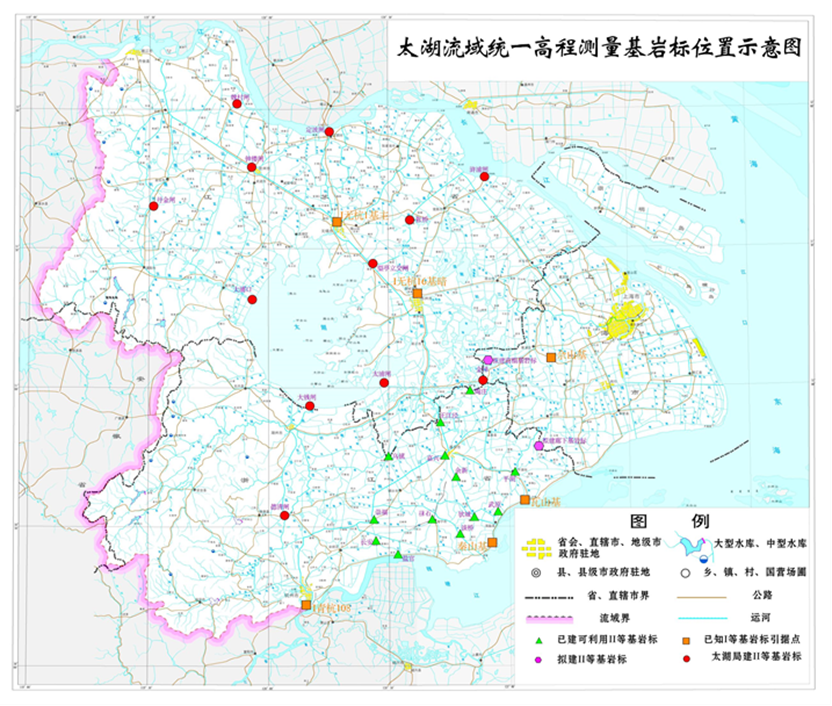 太湖流域统一高程测量已有基岩标及本项目新建2座基岩标位置示意图3 太湖流域统一高程测量目标：连测252个水文测站。任务：查勘太湖流域基本水准标石及普通水准标石的保存情况，按照相关规范要求及本项目测量需要补充埋设基本水准标石和普通水准标石；开展太湖流域统一高程测量工作，连测252个重要水文测站，同时连测流域内可靠的一等基岩标起算点，连测已有的29座二等基岩标及本项目新建的2座基岩标。要求：（1）水准路线布设要求1）基岩标高程基准网布网尽量沿着道路布设，初始值测量以及测量一等点采用二等水准测量方案。2）对布设在重要的水闸或水文站等水工建筑物的基准点的水准校测起闭于基岩标，采用二等水准测量方式进行。3）严格遵照《国家一、二等水准测量规范》要求进行，按照二等水准环线的布设原则、施测方法和精度指标，根据查勘后确定的水准路线进行。4）项目承担单位需建立以项目经理为首的质量保证体系，配合业主单位和质量监督单位开展相关工作。项目承担单位要严格按照质量保证体系进行质量管理，制定具体控制目标；根据工程质量要求，制订各项规章制度，明确操作工艺规程；关键环节进行现场技术负责、质检总负责联合验收，保证关键环节质量满足设计规范要求；建立“质量情况例会”制度等，确保成果质量。（2）水准观测计算要求水准标石的埋设、水准路线图的绘制、水准点之记的绘制、水准观测、水准成果平差计算以及成果整理等均应符合《国家一、二等水准测量规范》的要求。（3）标石埋设测量之前及时补埋设基本标石和普通标石，数量需满足水准测量相关规范要求。埋设的标石类型分为基本水准标石和普通水准标石。按规范要求，基本水准标石间距40km，埋设在城市及县城附近，尽量选择学校、水利单位、村委会等条件较好地场所建设，确保标石埋设地点可靠、埋设的标石可长期保持稳固。普通水准标石要求4～8km一座，需保证点位地基坚实稳定、安全僻静，便于标石长期保存与观测。埋石工作结束后，应在现场绘制点之记，并办理测量标志托管手续（一式三份）。点之记的最后绘制应在计算机上绘制，保存的文件格式为*.dwg。点之记表格的形式按照《国家一、二等水准测量规范》执行。（4）水准测量成果质量要求按照《数字测绘成果质量检查与验收》中“二级检查一级验收”具体要求：“数字测绘成果应依次通过测绘单位作业部门的过程验收、测绘单位质量管理部门的最终检查和生产委托方的验收。各级检查工作应独立进行，不应省略或代替”。因此，项目承担单位应以自查、互查方式开展过程检查，项目外业与内业工作结束后开展最终检查，最终检查全部合格后方可提交项目业主单位和质量监督单位验收，并需通过业主单位和质量监督单位的认可。同时，项目承担单位还需将测量成果提交测绘部门认可的具备相关资质的单位进行质量检定，并需通过测绘成果质量检定。如因质量未通过采购人（业主单位）或第三方质量监督单位或测绘成果质量检定单位认可，而导致返工、工期延长、成本增加等后果均由中标单位承担。需连测的252个水文测站一览表已有29座二等基岩标一览表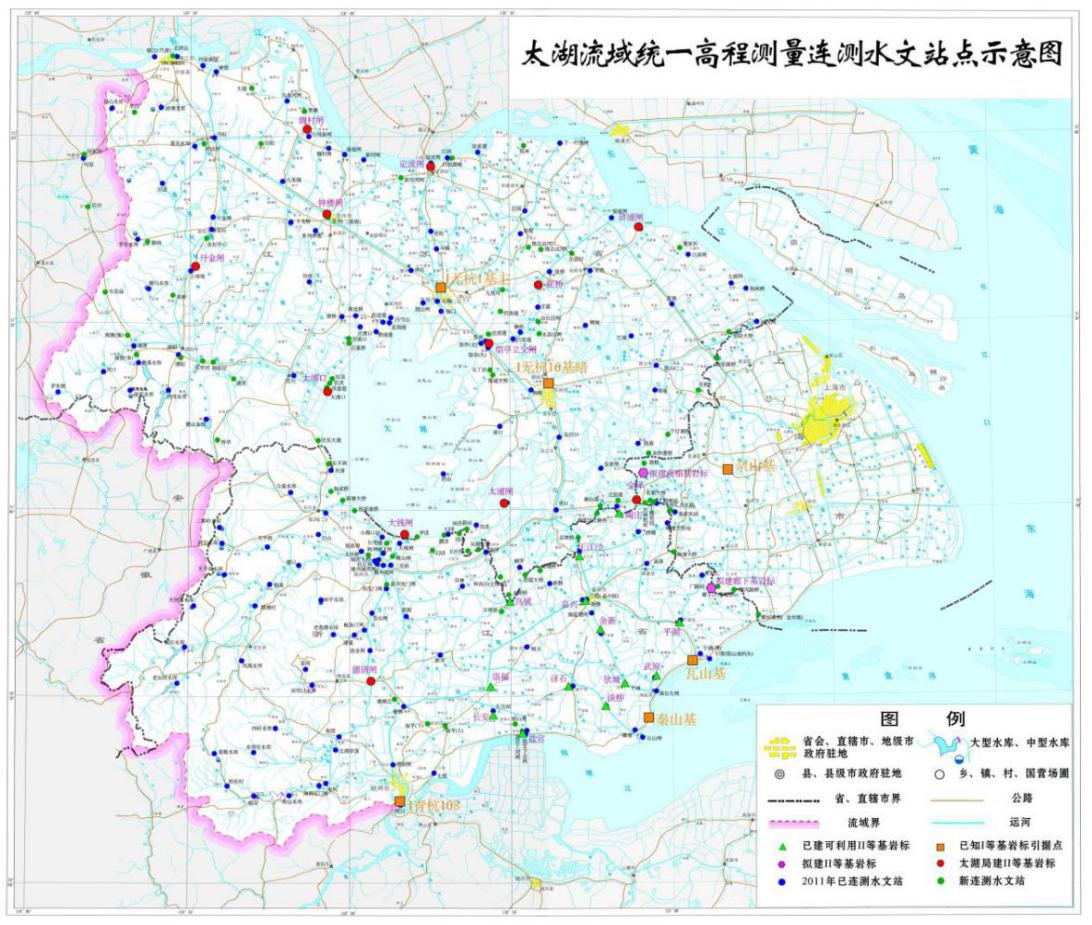 本项目需连测的252个测站分布图4 已建基岩标维护目标：维护保养太湖局已建的12座基岩标。任务：对太湖局已建的12座基岩标进行维护保养，确保基岩标持续安全稳定可靠。要求：对基岩标状况进行查勘，记录每一个基岩标周边环境、基岩标完好情况、护井的破损情况和沉降情况。根据基岩标的实际情况，制定相应的维护保养方案，维护保养工作主要包括：夯实基岩标周边地基；制作护井混凝土底座，确保基岩标保护井顶面与基岩标顶部距离应至少保持有30cm～40cm左右；对原有12座基岩标防锈保养处理以及基岩标套管维护；对套管与内管之间的“防锈液”缺少的补充“防锈液”；对基岩标护井外观进行维护；对不在单位院子内的基岩标，添加1.5m高的不锈钢护栏。太湖局已建基岩标名称与建成时间统计表5 成果分析目标：将本次成果与太湖局1999年以来获取的历次成果进行比较，分析流域内不同地区、不同测站及2012年建成的基岩标沉降变化情况，整理项目成果资料，编制相关技术报告。任务：对项目所连测的国家一等水准点进行兼容性分析，选择符合要求的起算点；根据测量实际数据及数据处理情况，选择合适的平差方法进行全网平差；对29座基岩标进行沉降对比分析；将本项目测量成果与1999年、2005年、2009年、2012年四次高程观测结果中相同水文测站进行对比分析；将本项目成果与2012年每一环网中的相同水文测站高程值进行对比分析；整理项目成果资料，编制相关技术报告。要求：本项目共连测29座二等基岩标石。通过本次连测成果，对29座基岩标进行对比分析，对重复观测的基岩标建立高程对比表与沉降速率表，结合周边环境及地质状况初步判断沉降原因。本项目太湖流域统一高程项目共连测252个水文站，将1999年、2005年、2009年、2012年流域四次高程测量中曾观测过的水文站、水利工程的高程值与本次测量值进行对比分析，建立水文站高程比对表与确定发生沉降的站点名称、沉降速率，并建立沉降速率表，初步判断发生沉降的原因，提出应对措施。将本项目测站中2012年已连测过的水文测站的高程值与本次成果进行对比分析，确定沉降加速区范围、数量及沉降速率等，建立相同测站点高程对比表、沉降示意图，根据每一个站点的观测结果，建立整个太湖流域内地表沉降等值线分布图，直观的显示和掌握整个太湖流域流域内陆地、湖区、骨干河道周边等不同区域的总体沉降情况。为了更好地进行太湖流域整体数据分析，便于统一管理应用，本项目考虑与上海市水利部门管辖的水文测站高程成果进行衔接，实现太湖流域高程基准与上海市高程基准的衔接匹配。二等水准测量工作实施前，收集上海市与太湖流域边界区域3～5个二等及以上等级的基岩标高程成果、施测单位及时间、引据点名、平差方法等基本信息。上海市境内的可利用基岩标与本项目连测区域位置较近的有5个，分别是：J29嘉定基岩标、J30白鹤基岩标、J41F1赛车场基岩标、J68漕泾基岩标、J69枫泾基岩标。项目正式实施时，由施测单位具体进行连测5个基岩标，并求取上海市高程基准与太湖流域统一高程基准的转换参数。同时，选择金泽、商榻和廊下3个上海市水利部门同时设有水尺的站点，进行站点基本标石连测和水尺连测。将本项目获取的以上站点的1985国家高程值与上海市提供的佘山吴淞高程值进行比对，初步分析上海市所采用的高程基准与太湖流域统一高程基准的转换关系。在统一高程信息系统完善过程中收集上海市重要水文测站的高程值，将成果纳入信息数据系统内。6 数据系统升级目标：在2012年太湖流域统一高程系统信息系统基础上，对该系统进一步进行完善，优化整合数据库，将本次测量结果统一录入到该系统中，实现水准高程控制点和控制网信息数据的快速查询、检索、分析比较、统计、输出等功能。任务：根据太湖局现有的软硬件环境，对2012年信息系统进行完善和更新升级：针对太湖局现有环境，对2012年信息系统软件进行系统优化（包括用户界面、功能等）；将本次太湖流域统一高程项目测量结果统一录入到该系统当中，并把原有数据库移植到现有的Oracle数据库；对行政区划、居民地、地形、交通、水利设施等基础信息发进行更新；本次统一高程测量水准路线图、水准高程控制点图、水文站及重要水利工程高程基点图的制作，水文站应急二等水准测量路线图及水准高程控制点图的制作；本次测量成果（包括相关水准网信息、高程信息、点之记、委托书、成果表等）数据进行资料整理、汇编、分析，数据入库；将信息系统配置发布软件升级至ArcGIS 10.4 GIS平台；对完善后的系统进行安装部署，包括系统软件、数据库文件以及空间数据服务的安装部署。要求：对太湖流域统一高程信息系统进行数据更新，将本次太湖流域统一高程项目测量结果统一录入到该系统当中，完善太湖流域统一高程信息系统的基础数据的更新，并且将本次测量成果与历次水准测量成果、数据对比分析成果、基本水文站与重要水利设施校核点资料等整编入库，以实现：水准线路、水准点、水文测站及水利设施GIS查询、定位、分析；表现水准线路、水准点、水文测站及水利设施的位置空间分布图，实现水准线路、水准点、水文测站及水利设施的图形管理、定位、量算以及属性信息的查询；分析结果以报表或柱状图、曲线图的形式显示各水文测站在某一时间序列的沉降情况；各种统计报表的制作工作；观测记录资料的打印输出；水准点、水准线路和水文测站的沉降分析结果的展示；实现用户注册登录、用户信息管理、用户权限管理。原有数据库需移植到现有的Oracle数据库，信息系统配置发布软件需升级至ArcGIS 10.4 GIS平台。（四） 计划工作量结合基岩标分布情况和252处水文站点的连测需要，本次太湖流域统一高程测量项目预计需进行的工作量如下：（五） 提交成果资料（1）二等水准测量技术设计书；（2）新建水准点之记；（3）水准测量路线图；（4）测量标志委托保管书；（5）水准仪、水准标尺检验资料及标尺长度改正数综合表；（6）水准观测记录原始手簿、电子手簿；（7）水准测量外业高差及概略高程表；（8）外业高差各项改正数和平差计算手簿；（9）新建水准标石水准成果表；（10）沿程引测水准点成果表；（11）水尺零点成果表；（12）二等水准平差计算资料；（13）基岩标施工总结报告及柱状图、钻孔结构图等施工图；（14）太湖流域统一高程测量项目沉降分析报告；（15）二等水准测量工作总结报告。（六）安全生产项目中标人对项目实施全过程的安全生产负有全部责任，须按国家安全生产法律、法规，制订和完善安全生产制度，并严格执行，确保项目实施全过程人员、设备安全。（1）本项目实施期间，中标人对安全生产工作负责。（2）投标人应具有野外作业的安全生产条件，严格执行安全生产的法律法规和技术标准。（3）中标人按规定投保安全生产责任保险和工伤保险，对承担危险性较大工作的作业人员投保意外保险。（4）投标人应能按规定配备足以保证测量安全的合格工作人员。（5）投标人所能使用于本项目实施的车辆、设备必须完好，并按规定办理登记和年检；必须配备足够合格的反光背心和其他劳保设备设施；测量过程中的安全责任由中标人承担。（6）中标人应承诺按照规定在道路、桥梁等区域开展测量工作，严格执行安全作业操作规程。（七）项目团队要求及仪器设备要求投标人须组建能达到项目质量、任务、进度要求的专业技术团队，配备具备相应高级及以上职称、具有相关经验（须提供业绩证明）的项目负责人、各专业技术负责人，以及满足服务要求和项目管理要求的项目成员。投标人须承诺，除甲方要求或不可抗力外，项目负责人、各专业技术负责人不得调整。投标人须配备与服务要求相适应的仪器设备、交通设施设备。（八）相关承诺投标人须出具对投标文件中所作服务的承诺以及工作质量承诺、应急预案、质量保证方案及违反质量承诺的处罚；中标人有不履行投标文件中所作的服务承诺或工作质量不满足招标文件要求的，采购人将扣减合同支付款项并向相关征信部门和征信机构举报。采购人有权以书面形式通知中标人变更项目实施内容或其他后续要求，中标人应及时予以响应。（九）产权与保密本项目所取得的所有技术成果归采购人所有，未经采购人同意中标人不得将成果提供给第三方。利用本项目成果进行测绘奖项申报、专利申请、软件著作权申请等的，相关权属及权益归属为采购人。未经采购人书面许可，中标人不得将本项目相关成果、资料向任何第三方泄露及作为其它目的使用；由中标人泄露造成的责任均由中标人承担。（十）时间进度要求（1）太湖流域统一高程测量项目招标确定中标单位，合同签订之日起30天提交技术设计书，合理布置工作进度，由业主单位审查。（2）2019年6月～9月，完成对测区内水准测量相关资料收集分析，省市水文部门调研，拟建水准标石查勘选点埋设、二等水准测量路线的查勘布设、2座基岩标建设及水准点补埋等工作；完成12座已建基岩标维护。（3）2019年12月～2020年8月，完成252个测站的二等水准连测工作。（4）2020年9月，完成水文测站和流域重要水利工程高程校核点和水尺零点的校测工作和内业水准测量成果的平差分析工作。（5）2020年10月～12月，将本次新获取的流域统一高程测量成果与1999年以来太湖局组织的历次水准测量成果进行比较，分析流域内水位高程沉降变化情况和2012年太湖流域统一高程系统项目新埋设的基岩标沉降情况，编制完成相关技术分析报告；完成统一高程数据系统升级完善工作。（6）2021年上半年配合业主单位进行技术协调、项目验收等工作。第四部分．合同书测量与勘察技术服务合同项目名称：委托方（甲方）：服务方（乙方）：签订日期： 二0一九年  月    日             中华人民共和国建设部           国家工商行政管理局       监制委托方（甲方）：   太湖流域水文水资源监测中心（太湖流域水环境监测中心）    服务方（乙方）：勘察人资质等级：签订地点： 签订时间： 年月日甲乙双方根据 太湖流域统一高程测量项目公开招标文件（项目编号：SZCGWX2019-26）的要求和评标结果，依据《中华人民共和国合同法》、《中华人民共和国测绘法》、《中华人民共和国招投标法》及相关法律、法规，遵循平等、自愿、公平、诚信的原则，就太湖流域统一高程测量项目协商一致，签订本合同。第一条项目概况本项目工作范围为太湖全流域，包括江苏省、浙江省和上海市辖区内的太湖流域部分。开展太湖流域统一高程测量工作，准确掌握流域水文测站水位基准高程变化情况，为流域管理工作提供可靠的基础水文数据和可靠的统一高程起算基准。项目主要工作内容包括：（1）资料收集与调研；（2）基岩标建设及水准标石埋设；（3）太湖流域统一高程测量工作；（4）已建基岩标维护保养；（5）历次水准测量成果技术分析；（6）数据系统升级等。本项目主要工作任务包括：资料搜集与调研；新建2座基岩标；开展太湖流域统一高程二等水准测量，埋设基本水准标石和普通水准标石，连测252个水文测站的高程基点；对已建12座基岩标进行维护；开展成果分析并编制相关分析报告；完善升级流域统一高程信息管理系统等。本项目采用1985 国家高程基准。本项目需接受由采购人委托的第三方质量监督单位的质量监督，项目实施过程中中标人需积极配合采购人及第三方质量监督单位开展的质量监督工作。本项目按固定包干总价计取费用，投标人需接受招标文件要求的工作内容、工作质量、工作进度及安全生产等要求完成工作。如因质量未通过采购人（业主单位）或第三方质量监督单位或测绘成果质量检定单位认可，而导致返工、工期延长、成本增加等后果均由中标单位承担。第二条工作依据第三条 项目工作内容（一）资料收集与调研根据太湖流域统一高程测量项目需求，收集流域内可靠的高程起算点（一等基岩标水准点）、高等级水准路线、基岩标建设成果、测站高程资料、区域地质资料等相关技术资料，并进行分类整理；调研流域各省市地方水利部门需求，结合项目建设需求调整、完善水准环网及路线布设方案。（二）基岩标建设在上海市青浦区商榻与金山区廊下新建基岩标2座，与流域已建基岩标共同构成太湖流域基岩标高程控制网，满足太湖流域水文测报、水文监测、水资源调度、水利工程建设等的精度及路线长度要求。（三）太湖流域统一高程测量查勘太湖流域基本水准标石及普通水准标石的保存情况，按照相关规范要求及本项目测量需要补充埋设标石；开展太湖流域统一高程测量工作，连测252个重要水文测站，同时连测流域内可靠的一等基岩标起算点，连测已有的29座二等基岩标及本项目新建的2座基岩标。（四）已建基岩标维护保养对太湖局已建的12个基岩标进行维护保养，确保基岩标持续安全稳定可靠。基岩标名称与建成时间如下表所列：（五）成果分析对项目所连测的国家一等水准点进行兼容性分析，选择符合要求的起算点；根据测量实际数据及数据处理情况，选择合适的平差方法进行全网平差；对29座基岩标进行沉降对比分析；将本项目测量成果与1999年、2005年、2009年、2012年四次高程观测结果中相同水文测站进行对比分析；将本项目与2012年每一环网中的所有相同水文测站高程值进行对比分析；整理项目成果资料，编制相关技术报告。为了更好的进行太湖流域整体数据分析，便于统一管理应用，本项目考虑与上海市水利部门管辖的水文测站高程成果进行衔接，实现太湖流域高程基准与上海市高程基准的衔接匹配。二等水准测量工作实施前，收集上海市与太湖流域边界区域3～5个二等及以上等级的基岩标高程系统、施测单位及时间、引据点名、平差方法等基本信息。上海市境内的可利用基岩标与本项目连测区域位置较近的有5个，分别是：J29嘉定基岩标、J30白鹤基岩标、J41F1赛车场基岩标、J68漕泾基岩标、J69枫泾基岩标。项目正式实施时，由施测单位对上述5个基岩标进行连测，并求取上海市高程基准与太湖流域统一高程基准的转换参数。同时，选择金泽、商榻和廊下3个上海市水利部门同时设有水尺的站点，进行站点基本标石连测和水尺连测。将本项目获取的以上站点的1985国家高程值与上海市提供的佘山吴淞高程值进行比对，初步分析上海市所采用的高程基准与太湖流域统一高程基准的转换关系。在统一高程信息系统完善过程中收集上海市重要水文测站的高程值，将成果纳入信息数据系统内。（六） 数据系统升级根据太湖局现有的软硬件环境，对2012年信息系统进行完善和更新升级：针对太湖局现有环境，对2012年信息系统软件进行系统优化（包括用户界面、功能等）；将本次太湖流域统一高程项目测量结果统一录入到该系统当中，并把原有数据库移植到现有的Oracle数据库；对行政区划、居民地、地形、交通、水利设施等基础信息发进行更新；本次统一高程测量水准路线图、水准高程控制点图、水文站及重要水利工程高程基点图的制作，水文站应急二等水准测量路线图及水准高程控制点图的制作；本次测量成果（包括相关水准网信息、高程信息、点之记、委托书、成果表等）数据进行资料整理、汇编、分析，数据入库；将信息系统配置发布软件升级至ArcGIS 10.4 GIS平台；对完善后的系统进行安装部署，包括系统软件、数据库文件以及空间数据服务的安装部署。第四条  技术要求（一）资料收集及调研收集的资料要求真实、全面、可靠，需为相关部门最新发布的成果资料。其中对流域内现有一等基岩标起算点的现状要进行详细调查考证，摸清现有一等基岩标起算点数量、特征及技术参数，确保一等基岩标起算点数量及质量满足二等水准测量技术规程规范及本项目工作要求。（二）基岩标建设技术要求基岩标是由穿过覆盖层埋设在稳定基岩上的标杆直通地面,经过保护处理作为相对稳定的基岩水准点，具有标孔要求高、基岩面判层要求准确、标杆安装要求高等特点。基岩标属永久性工程，钻探与安装的每个环节都应严格把关，认真操作，以达到稳定可靠。在每座基岩标建设前，应对建设现场进行详细调研并制定工作方案。基岩标钻孔要求钻进穿透第四纪沉积层，再穿透基岩古风化带，新鲜原状基岩后，再钻进5～10m终孔，确保将二等水准点的基座嵌入侏罗纪火山岩中。孔深误差不大于1‰；孔径:第四纪沉积层及基岩强风化带孔径不得小于φ130毫米；基岩弱风化带至新鲜基岩孔径为φ110 毫米；新鲜基岩至终孔孔径φ73 毫米。终孔斜度不超过1.5度；岩芯采取率一般要求大于基岩钻深60％，新鲜基岩的采取率要求达到80％。基岩标钻探到基岩后，需取出基岩岩芯，进行野外特征鉴别，并将岩芯样本送交具备相关资质的单位，进行实验室岩矿镜下鉴定，出具相关鉴定报告。基岩标结构采用保护管保护，需配有钢制滚轮式扶正器的无缝钢管标杆结构形式的标型。标杆底部一般应埋设在完整基岩以内5～10m，保护管的底部必须进入新鲜基岩2m以上，确保引测标杆不受干扰。基岩标标杆、保护管等材质应选用DZ40地质专用无缝钢管，标头应采用不锈钢材质，标底应采用钢制环状托盘，扶正器滚轮应采用不锈钢材质。第三方质量监督单位将对基岩标的位置、深度、材料、埋设等方面内容进行全过程质量监督。基岩标建设质量需通过采购人（业主单位）或第三方质量监督单位或测绘成果质量检定单位认可，如因质量未通过采购人（业主单位）或第三方质量监督单位或测绘成果质量检定单位认可，而导致返工、工期延长、成本增加等后果均由中标单位承担。（三）水准测量技术要求（1）水准路线布设要求1）基岩标高程基准网布网尽量沿着道路布设，初始值测量以及测量一等点采用二等水准测量方案。2）对布设在重要的水闸或水文站等水工建筑物的基准点的水准校测起闭于基岩标，采用二等水准测量方式进行。3）严格遵照《国家一、二等水准测量规范》要求进行，按照二等水准环线的布设原则、施测方法和精度指标，根据查勘后确定的水准路线进行。4）项目承担单位需建立以项目经理为首的质量保证体系，配合业主单位和质量监督单位开展相关工作。项目承担单位要严格按照质量保证体系进行质量管理，制定具体控制目标；根据工程质量要求，制订各项规章制度，明确操作工艺规程；关键环节进行现场技术负责、质检总负责联合验收，保证关键环节质量满足设计规范要求；建立“质量情况例会”制度等，确保成果质量。（2）水准观测计算要求水准标石的埋设、水准路线图的绘制、水准点之记的绘制、水准观测、水准成果平差计算以及成果整理等均应符合《国家一、二等水准测量规范》的要求。（3）标石埋设测量之前及时补埋设基本标石和普通标石，数量需满足水准测量相关规范要求。埋设的标石类型分为基本水准标石和普通水准标石。按规范要求，基本水准标石间距40km，埋设在城市及县城附近，尽量选择学校、水利单位、村委会等条件较好地场所建设，确保标石埋设地点可靠、埋设的标石可长期保持稳固。普通水准标石要求4～8km一座，需保证点位地基坚实稳定、安全僻静，便于标石长期保存与观测。埋石工作结束后，应在现场绘制点之记，并办理测量标志托管手续（一式三份）。点之记的最后绘制应在计算机上绘制，保存的文件格式为*.dwg。点之记表格的形式按照《国家一、二等水准测量规范》执行。（4）水准测量成果质量要求按照《数字测绘成果质量检查与验收》中“二级检查一级验收”具体要求：“数字测绘成果应依次通过测绘单位作业部门的过程验收、测绘单位质量管理部门的最终检查和生产委托方的验收。各级检查工作应独立进行，不应省略或代替”。因此，项目承担单位应以自查、互查方式开展过程检查，项目外业与内业工作结束后开展最终检查，最终检查全部合格后方可提交项目业主单位和质量监督单位验收，并需通过业主单位和质量监督单位的认可。同时，项目承担单位还需将测量成果提交测绘部门认可的具备相关资质的单位进行质量检定，并需通过测绘成果质量检定。如因质量未通过采购人（业主单位）或第三方质量监督单位或测绘成果质量检定单位认可，而导致返工、工期延长、成本增加等后果均由中标单位承担。（四）基岩标维护技术要求对基岩标状况进行查勘，记录每一个基岩标周边环境、基岩标完好情况、护井的破损情况和沉降情况。根据基岩标的实际情况，制定相应的维护保养方案，维护保养工作主要包括：夯实基岩标周边地基；制作护井混凝土底座，确保基岩标保护井顶面与基岩标顶部距离应至少保持有30cm～40cm左右；对原有12座基岩标防锈保养处理以及基岩标套管维护；对套管与内管之间的“防锈液”缺少的补充“防锈液”；对基岩标护井外观进行维护；对不在单位院子内的基岩标，添加1.5m高的不锈钢护栏。（五）成果分析技术要求本项目共连测29座二等基岩标石。通过本次连测成果，对29座基岩标进行对比分析，对重复观测的基岩标建立高程对比表与沉降速率表，结合周边环境及地质状况初步判断沉降原因。本项目太湖流域统一高程项目共连测252个水文站，将1999年、2005年、2009年、2012年流域四次高程测量中曾观测过的水文站、水利工程的高程值与本次测量值进行对比分析，建立水文站高程比对表与确定发生沉降的站点名称、沉降速率，并建立沉降速率表，初步判断发生沉降的原因，提出应对措施。将本项目测站中2012年已连测过的水文测站的高程值与本次成果进行对比分析，确定沉降加速区范围、数量及沉降速率等，建立相同测站点高程对比表、沉降示意图，根据每一个站点的观测结果，建立整个太湖流域内地表沉降等值线分布图，直观的显示和掌握整个太湖流域内陆地、湖区、骨干河道周边等不同区域的总体沉降情况。（六）数据系统升级技术要求对太湖流域统一高程信息系统进行数据更新，将本次太湖流域统一高程项目测量结果统一录入到该系统当中，完善太湖流域统一高程信息系统的基础数据的更新，并且将本次测量成果与历次水准测量成果、数据对比分析成果、基本水文站与重要水利设施校核点资料等整编入库，以实现：水准线路、水准点、水文测站及水利设施GIS查询、定位、分析；表现水准线路、水准点、水文测站及水利设施的位置空间分布图，实现水准线路、水准点、水文测站及水利设施的图形管理、定位、量算以及属性信息的查询；分析结果以报表或柱状图、曲线图的形式显示各水文测站在某一时间序列的沉降情况；各种统计报表的制作工作；观测记录资料的打印输出；水准点、水准线路和水文测站的沉降分析结果的展示；实现用户注册登录、用户信息管理、用户权限管理。原有数据库需移植到现有的Oracle数据库，信息系统配置发布软件需升级至ArcGIS 10.4 GIS平台。第五条 合同金额及支付方式本项目按固定包干总价计取费用：合同固定包干总价为人民币 元（大写 ：元）。自本合同签订生效且甲方收到乙方提供正规发票后14日内，甲方应向乙方支付合同价款的20%（即元）作为预付款，本合同履行后抵作合同费用。乙方完成基岩标建设和标石埋设，经甲方确认且甲方收到乙方出具的正规发票后30日内，甲方向乙方支付合同价的30%（即元）。乙方完成二等水准测量并进行平差分析后，经甲方确认且甲方收到乙方出具的正规发票后30日内，甲方向乙方支付合同价的25%（即元）。乙方完成技术分析、系统升级等全部任务后，经甲方确认且甲方收到乙方出具的正规发票后30日内，甲方向乙方支付合同价的20%（即元）。    项目验收合格后30日内，乙方向甲方出具合同金额3%额度的质保函（保期一年）和正规发票后，甲方据此向乙方支付合同尾款。甲方由于中央水利建设投资计划与预算安排等原因导致不能按期支付合同款的，不视为违约。   第六条  甲方的义务1、甲方向乙方提供开展项目所必需的资料，并对提供的时间、进度和资料的可靠性负责。2、甲方在乙方提交的成果满足要求后及时支付合同款。3、甲方应及时组织项目技术设计书审查、中间成果确认和项目验收。4、甲方若有以下情形而导致乙方项目延期的：不能按约定时间提供项目必须的资料、不能及时付款、不能按时确认中间成果、不能按时组织项目验收等，不视为乙方违约，且甲方应承担项目延期而产生的费用。  第七条 乙方的义务 1、自收到甲方同意实施的审定意见之日起7日内组织测绘队伍进场作业。2、乙方应当根据甲方要求确保测绘项目如期完成。3、允许甲方内部使用乙方为执行本合同所提供的属乙方所有的测绘成果。4、未经甲方允许，乙方不得将本合同标的全部或部分转包给第三方。5、乙方对项目实施全过程的安全生产负有全部责任，乙方须按国家安全生产法律、法规，制订和完善安全生产制度，并严格执行，确保项目实施全过程人员、设备安全。6、本项目所取得的所有技术成果归甲方所有，未经甲方同意乙方不得将成果提供给第三方。7、利用本项目成果进行测绘奖项申报、专利申请、软件著作权申请等的，相关权属及权益归属为甲方。  第八条 时间进度要求1、太湖流域统一高程测量项目招标确定中标单位，合同签订之日起30天提交技术设计书，合理布置工作进度，由业主单位审查。2、2019年6月～9月，完成对测区内水准测量相关资料收集分析，省市水文部门调研，拟建水准标石查勘选点埋设、二等水准测量路线的查勘布设、2座基岩标建设及水准点补埋等工作；完成12座已建基岩标维护。3、2019年12月～2020年8月，完成252个测站的二等水准连测工作。4、2020年9月，完成水文测站和流域重要水利工程高程校核点和水尺零点的校测工作和内业水准测量成果的平差分析工作。5、2020年10月～12月，将本次新获取的流域统一高程测量成果与1999年以来太湖局组织的历次水准测量成果进行比较，分析流域内水位高程沉降变化情况和2012年太湖流域统一高程系统项目新埋设的基岩标沉降情况，编制完成相关技术分析报告；完成统一高程数据系统升级完善工作。6、2021年上半年配合业主进行技术协调、项目验收等工作。 第九条 合同的组成1、本项目技术服务合同由以下文件组成：（1）合同文本（2）招标文件（3）乙方投标文件及其附件（4）中标通知书（5）项目技术方案（6）甲乙双方约定的补充条款以上包含的文件若在服务内容、技术要求、时限、经费等存在不一致的，按照以下优先顺序：（1）甲乙双方约定的补充条款（2）项目技术方案（3）合同文本（4）乙方投标文件及其附件（5）招标文件（6）项目实施方案（7）项目任务书第十条  提交成果资料1、二等水准测量技术设计书；2、新建水准点之记；3、水准测量路线图；4、测量标志委托保管书；5、水准仪、水准标尺检验资料及标尺长度改正数综合表；6、水准观测记录原始手簿、电子手簿；7、水准测量外业高差及概略高程表；8、外业高差各项改正数和平差计算手簿；9、新建水准标石水准成果表；10、沿程引测水准点成果表；11、水尺零点成果表；12、二等水准平差计算资料；13、基岩标施工总结报告及柱状图、钻孔结构图等施工图；14、太湖流域统一高程测量项目沉降分析报告；15、二等水准测量工作总结报告。 第十一条  甲方违约责任    1、合同签订后，由于甲方项目停止而终止合同的，乙方未进入现场工作前，甲方向乙方偿付合同价款的 10 %；乙方已进入现场工作，甲方应按完成的实际工作量支付工程价款。3、甲方未按要求支付乙方合同价款，应按顺延天数和当时银行贷款利息，向乙方支付违约金。影响工程进度的，甲方应承担顺延工期的责任，并根据本条第二项的约定向乙方支付停误工费。第十二条 乙方违约责任    1、合同签订后，如乙方擅自中途停止或解除合同，乙方向甲方赔偿已付工程价款  10  %，并归还甲方预付的全部工程款。2、在甲方提供了必要的工作、生活条件，并且保证了工程款按时到位，乙方未能按合同规定的日期提交成果资料时，应向甲方赔偿拖期损失费，每天的拖期损失费按合同约定的合同价款的 1 %计算。因天气、交通、政府行为、甲方提供的资料不准确等影响测绘作业的客观原因造成的工程拖期，乙方不承担赔偿责任。3、乙方提供的成果资料质量不合格的，乙方应负责无偿予以重测或采取补救措施，以达到质量要求，因成果资料不符合合同要求（而又非甲方提供的图纸资料原因所致）造成后果时，乙方应对因此造成的直接损失负赔偿责任，并承担相应的法律责任（由于甲方提供的图纸资料原因产生的责任由甲方自己负责）。4、对于甲方提供的图纸和技术资料以及属于甲方的测绘成果，乙方有保密义务，不得向第三人转让，否则，甲方有权要求乙方按本合同工程款总额的10 %赔偿损失。5、乙方擅自转包本合同标的，甲方有权解除合同，并可要求乙方偿付预算合同价款的 10  %的违约金。第十三条  由于不可抗力，致使合同无法履行时，双方应按有关法律规定及时协商处理。    第十四条  本合同执行过程中的未尽事宜，双方应本着实事求是友好协商的态度加以解决。双方协商一致的，签订补充协议。补充协议与本合同具有同等效力。第十五条  因本合同发生争议，由双方当事人协商解决或由双方主管部门调 解，协商或调解不成的，当事人双方同意 无锡市 仲裁委员会仲裁（当事人双方未在合同中约定仲裁机构，事后又未达成书面仲裁协议的，可向人民法院起诉）。第十六条 附则1、本合同由双方代表签字，加盖双方公章或合同专用章即生效。全部成果交接完毕和测绘工程费结算完成后，本合同终止。2、本合同一式 伍份，甲方 贰  份，乙方 贰 份，采购代理机构壹份。甲方名称（盖章）：                    乙方名称（盖章）：                                    法定代表人：                           法定代表人： (或委托人代理人)                      (或委托人代理人)采购人地址：             中标人地址：开户银行：                             开户银行： 银行帐号：                             银行帐号：  见证方：                                                             201年月日 第五部分. 附件（响应文件格式） 公开招标投标文件项目名称：			年月日时分开标，此时间以前不得开封；投标供应商：	                   （盖公章）法定代表人或其委托代理人：	          （签字或盖章）日  期： 年 月日（一）响应函（格式）致江苏苏咨工程咨询有限责任公司：我们收到你们   ****项目     采购文件，经仔细阅读和研究，我们决定参加此次   （采购项目名称）   项目的报价。一、我们愿意按照采购文件的一切要求（包括付款方式），提供本项目的报价，总报价见《开标一览表》。二、我们愿意提供江苏苏咨工程咨询有限责任公司在采购文件中要求的文件、资料（具体内容如下）：投标文件分为明标和暗标两部分，明标部分由证明文件部分、响应函部分、报价部分组成（装订成一册），暗标部分为技术标（另装订成一册）。另外需提供电子光盘一份，电子光盘需包括上述投标文件全部内容。1.证明文件部分：1.1资格、资信证明文件（1）关于资格的声明函（格式见附件）（2）投标供应商有效期内具有独立承担民事责任能力的企业营业执照或相关部门的登记证明文件复印件并加盖公章（投标时提供原件或公证件）；（3）投标供应商法定代表人授权委托书（格式见附件）；（4）投标供应商法定代表人身份证复印件及法定代表人授权代表身份证复印件（投标时必须携带法定代表人身份证或法定代表人授权代表身份证原件）；（5）投标供应商基本账户的开户许可证复印件并加盖公章、投标保证金收据复印件并加盖公章（投标时提供原件）及投标保证金汇款（进账）凭证复印件并加盖公章（提供投标担保的按本招标文件规定执行）；（6）投标供应商工程勘察综合类甲级资质证书复印件并加盖公章（投标时提供原件或公证件）；（7）授权委托人及拟派项目负责人与企业签订的劳动合同，由法定的社保收缴部门出具的2018年10月-2019年3月的投标供应商为其依法缴纳社会保障资金的相关材料（提供相关主管部门证明或银行代扣证明）复印件加盖公章（投标时提供原件）； （8）投标供应商经有相应资质的会计师事务所出具的2017年度或2018年度财务审计报告（含报告正文、资产负债表、现金流量表和利润表）复印件并加盖公章（投标时提供原件或公证件）；（9）投标供应商近三个月中任意一个月份(不含投标当月)的依法缴纳税收的相关材料（提供相关主管部门证明或银行代扣证明）复印件加盖公章；（投标时提供原件或公证件）；（10）投标供应商的由第三方社会信用服务机构出具的企业信用报告复印件加盖公章（查询渠道：“信用中国”网站（www.creditchina.gov.cn）、中国政府采购网（www.ccgp.gov.cn），“信用中国（江苏）”（http://www.jscredit.gov.cn/），另外本市企业可登陆无锡诚信网信用基准评价系统申报；并至无锡市公共信用信息中心7楼领取报告）；（11）承诺书（格式见附件）。**注：投标供应商如已按《无锡市政府采购供应商注册登记管理办法》（锡财购〔2012〕3号）要求加入供应商库的，可注册入库（详见http://cz.wuxi.gov.cn/doc/2012/10/11/51585.shtml）成功后，从网上下载打印《无锡市政府采购注册供应商资格信息登记表》（以下简称信息登记表），并经法定代表人签字和加盖公章后,可作为供应商投标文件的有效组成部分提交采购代理机构。信息登记表所记录的信息如能反映投标供应商具备对应资格条件项的，在本项目评审时，可凭该信息登记表免于提供相应的资格证明材料的原件或公证件，否则必须按要求提供相应的资格证明材料原件或公证件。上述资格、资信证明文件投标供应商必须按要求全部提供，其中要求提交的原件或公证件必须与投标文件同时提交，如果原件正在年检（或换证），则必须提供法定年检（或换证）单位出具的有效证明原件，否则投标文件无效。如上述资格、资信证明文件遇有国家相关政策规定可不具备的，必须提供相关政策规定或相关单位出具的有效证明复印件。投标供应商法定代表人或法定代表人授权代表为外籍、港、澳、台地区人士的，其身份证明须提供有效的护照或港澳同胞来往内地通行证、台湾同胞来往大陆通行证，或其它可在中国大陆有效居留的许可证明。第二部分：补充证明文件（1）投标供应商基本情况声明；（2）中小企业声明函；（投标供应商为中小企业的必须提供，格式见附件）投标供应商认为有必要提供的其它资料（参照评分标准要求）。2.响应函部分（格式见附件）：（1）响应函 （2）开标一览表（3）服务承诺（由投标供应商根据招标文件要求自行编制）；（4）人员配备方案 （需提供服务人员的配备方案，并应体现相关的人员资格、人员职称、工作年限、所任职务等）；（5）商务条款偏离表（6）技术条款偏离表（7）投标供应商认为有必要提供的承诺、声明和资料。3．报价部分（格式见附件）；（1）投标报价明细表（2）细目报价表列明太湖流域统一高程测量期间的各项费用预算开支。4.暗标部分：技术标（1）投标供应商对招标项目的理解、总体思路和服务要求响应情况；                                （2）关键问题及对策、技术路线和工作内容； （3）质量控制措施和服务；（4）进度计划及进度保证措施；（5）投标供应商配备的测量设备； （6）安全生产措施。三、我们同意按采购文件中的规定，本响应文件报价的有效期限为成交通知书发出之日起90天。四、我方同意按采购文件中的规定期限内完成全部工作。五、如果我们的响应文件被接受，我们将履行采购文件中规定的每一项要求，按期、按质、按量，完成任务。六、我们认为你们有权决定成交者。七、我们认可并保证遵守采购文件的所有规定，放弃对采购文件提出质疑的权利。八、我们愿意按采购文件的规定交纳人民币元的投标保证金。如我们在报价截止期后撤回报价及成交后拒绝遵守报价承诺或拒绝在规定的时间内与采购方签订合同则报价保证金将被贵方没收。九、如果我方被确定为中标供应商，我方如无不可抗力，又未履行采购文件、响应文件和合同条款的，一经查实，我方愿意赔偿由此而造成的一切损失，并同意接受按采购文件的相关要求对我方进行的处理。投标供应商（盖章）：     法定代表人或法定代表人授权代表签字或盖章：电话：                              传真：地址：                              邮编：                             开户名称：                          开户银行：  开户账号：（二）开标一览表（格式）投标供应商全称（加盖公章）：  项目编号：法定代表人或授权代表签字：                        日期：   年   月   日填写说明：开标一览表中的内容应与响应函内容一致，否则评标时一律按开标一览表中内容为准，开标一览表中必须盖章或签字。（三）关于资格的声明函（格式）政府采购编号：             日期：太湖流域水文水资源监测中心（太湖流域水环境监测中心）：我公司（单位）参加本次项目（ ）政府采购活动前三年内，在经营活动中没有重大违法记录，我公司（单位）愿针对本次项目（）进行投标，投标文件中所有关于投标资格的文件、证明、陈述均是真实的、准确的。若有违背，我公司（单位）               愿意承担由此而产生的一切后果。                                       投标供应商（盖章）：法定代表人或法定代表人授权代表（签字或盖章）：（四）（投标供应商）法定代表人授权委托书（格式）政府采购编号： 日期：太湖流域水文水资源监测中心（太湖流域水环境监测中心）：系中华人民共和国合法公司（单位），特授权代表我公司（单位）全权办理针对本项目（）的投标、参与开标、评标、签约等具体工作，并签署全部有关的文件、协议及合同。我公司（单位）对被授权代表的签名负全部责任。在撤销授权的书面通知送达你处以前，本授权书一直有效，被授权代表签署的所有文件（在授权书有效期内签署的）不因授权的撤销而失效。被授权代表情况：姓名：         性别：       电话：               单位名称（盖章）：法定代表人（签字或盖章）：法定代表人亲自参加投标的需提供：法定代表人身份证明书（格式）单位名称：										单位性质：										地    址：									成立时间：年月日经营期限：		姓    名： 性别：年龄： 职务：		系的法定代表人。特此证明。投标供应商：             （盖公章）日  期：年月日（五）承诺书（格式）：承诺书一（投标供应商名称）在此承诺：我公司(单位)愿针对此次太湖流域统一高程测量项目（项目名称）进行投标。
我公司符合《中华人民共和国政府采购法》第二十二条的规定，在此郑重承诺具备以下条件：
(一)具有独立承担民事责任的能力；
(二)具有良好的商业信誉和健全的财务会计制度；
(三)具有履行合同所必需的设备和专业技术能力；
(四)有依法缴纳税收和社会保障资金的良好记录；
(五)近三年内，在经营活动中没有重大违法记录；
(六)投标文件中所有关于投标资格的文件、证明、陈述均是真实的、准确的。
若有违背，我公司(单位)愿意承担由此而产生的一切后果。投标供应商（盖章）：法定代表人或法定代表人授权代表签字或盖章：承诺书二致：太湖流域水文水资源监测中心（太湖流域水环境监测中心）我公司自愿参加贵单位（公司）项目的投标，并接受对我公司的资格审查，我公司承诺：本公司参加政府采购活动前3年内在经营活动中没有重大违法记录；我公司未处于被责令停业、投标资格被取消或者财产被接管、冻结和破产状态，企业没有因骗取中标或者严重违约以及发生重大工程质量事故等问题，被有关部门暂停投标资格并在暂停期内的。根据贵单位（公司）提出的采购文件要求，本公司递交的投标文件中的内容没有隐瞒、虚假、伪造等弄虚作假行为。若发现该行为，贵公司可以拒绝我公司报价，如已中标，可取消我公司中标资格，并接受政府采购主管部门对我公司弄虚作假、违反公平和诚实信用原则做出的任何处理。投标供应商：（盖章）          法定代表人签名或盖章：          年    月    日承诺书三（廉洁承诺书格式）为了积极配合贵局的招标工作，有效遏制不公平竞争和违规违纪问题的发生，确保招标工作的公平、公正、公开，我们保证认真贯彻《招投标法》等相关规定以及相关廉洁要求，特向贵局承诺如下事项：1、自觉遵守国家法律法规及有关廉政建设制度。2、主动了解贵局招投标纪律，积极配合贵局执行招投标廉政建设的有关规定。3、不使用不正当手段妨碍、排挤其他投标单位或串通投标。4、按照招标文件规定的方式进行投标，不隐瞒本单位投标资质的真实情况，投标资质符合规定。5、不以任何方式向招标人员赠送礼品、礼金及有价证券；不宴请或邀请招标方的任何人参加高档娱乐消费、旅游、考察、参观等活动；不以任何形式报销招标方的任何人以及亲友的各种票据及费用；不进行可能影响招投标公平、公正的任何活动。6、不向设计招标的单位及个人购置或提供通讯工具、交通工具和高档办公用品等。7、不向涉及招标的单位及个人的配偶、子女、亲属分包此次招标项目。8、不向涉及招标的单位及个人支付好处费、介绍费。9、一旦发现相关人员在招标过程中有索要财物等不廉洁行为，坚决予以抵制，并及时向贵局纪检监察室举报。我们若违反上述承诺，愿接收取消投标资格及其他任何形式的处理。投标供应商（公章）：             法定代表人或授权代理人：          （签字或盖章）      年    月     日（六）投标供应商项目工作人员名单（格式）投标供应商项目工作人员名单投标供应商名称（盖章）                          政府采购编号： 法定代表人或法定代表人授权代表签字或盖章：注：1.上表如需要自行延长。2. 上表内容须提供最近月份经社保部门确认的人员名单复印件和证书复印件作为填列证明材料，证明材料请附在本表之后。（七）偏离表（格式）商务条款偏离表项目名称：                                       政府采购编号：注：1、投标供应商的投标文件（除技术规格部分）与招标文件规定的有偏离的，应在此表中说明。未在上表中说明的，将被认为完全响应招标文件的规定。投标供应商（盖章）：法定代表人或法定代表人授权代表签字或盖章：日期：    年  月   日技术要求条款偏离表项目名称：                                            政府采购编号：注：1、投标供应商的投标文件关于技术要求与招标文件规定的有偏离的，应在此表中说明。未在上表中说明的，将被认为完全响应招标文件的规定。投标供应商（盖章）：法定代表人或法定代表人授权代表签字或盖章：日期：    年  月   日（八）企业业绩一览表企业业绩一览表注：附评分标准中需要提交的证明材料。如出现证明材料复印件内容不完整或字迹、内容、盖章模糊不清等情况均不得分。业绩时间以合同签订日期为准。投标供应商（盖章）：法定代表人或法定代表人授权代表签字或盖章：日期：    年  月   日（九）（投标供应商）投标单位情况表（格式）（内容写不完的栏目可相应扩展）投标供应商情况表1单位名称（盖章）注：本表可以扩展，投标供应商应当提供经会计、财务负责人、法定代表人签字、加盖公章的最近一个月财务报表复印件。法定代表人或授权代表签字：（十）（投标供应商）中小企业声明函（格式）中小企业声明函______________________：本公司郑重声明，根据《政府采购促进中小企业发展暂行办法》（财库[2011]181号）的规定，本公司为______（请填写：中型、小型、微型）企业。即，本公司同时满足以下条件：1、根据《工业和信息化部、国家统计局、国家发展和改革委员会、财政部关于印发中小企业划型标准规定的通知》（工信部联企业[2011]300号）规定的划分标准，本公司为______（请填写：中型、小型、微型）企业。2、本公司参加（采购单位名称）单位的（采购编号及项目名称）项目采购活动：□ A、提供本企业制造的货物，由本企业承担工程、提供服务；□ B、提供其他______（请填写：中型、小型、微型）企业制造的货物。本条所称货物不包括使用大型企业注册商标的货物。（请在上述A、B项中进行选择打勾）本公司对上述声明的真实性负责。如有虚假，将依法承担相应责任。企业名称（盖章）：日　　　　　　期：（十一）投标报价明细表（格式）注：由投标供应商自行列明报价项目类别和项目内容及报价投标供应商（公章）:                      法定代表人或授权委托人（签字或盖章）:          日期： 年 月 日（十二）细目报价表（格式）投标供应商名称（盖章）                                  政府采购编号：法定代表人或法定代表人授权代表签字或盖章：注：（1）在“是否属于小、微型企业产品”栏内填写“是”或“否”。如填写“是”，必须提供小、微型企业所在地的县级以上中小企业主管部门对该企业为小、微型企业的认定证明复印件、投标供应商《中小企业声明函》和投标供应商所在地的县级以上中小企业主管部门对投标供应商为中型或小、微型企业的认定证明复印件；参加投标的监狱企业，应当按照《关于政府采购支持监狱企业发展有关问题的通知》（财库[2014]68号）的规定提供由省级以上监狱管理局、戒毒管理局(含新疆生产建设兵团)出具的属于监狱企业的证明文件复印件。参加投标的残疾人福利性单位，应当按照《财政部、民政部、中国残疾人联合会关于促进残疾人就业政府采购政策的通知》（财库〔2017〕141号）的规定提供《残疾人福利性单位声明函》。如未按要求填写和提供有效证明或相关内容表述不清的，不得享受价格扣除。投标供应商对所报相关数据的真实性负责，江苏苏咨工程咨询有限责任公司有权将相关内容进行公示； （2）投标供应商应当根据“项目技术要求和有关说明”的内容在上表中详细填写；（3）表格不够可自行延长。（十三）技术文件暗标部分暗标（技术文件）格式：1、暗标的封面和封底及装订夹采用采购代理机构统一提供（暗标封面、封底、装订夹，不得有修改、编辑，不得复印，纸张不得模糊，否则作废标处理） 2、投标供应商应根据采购文件中的招标文件及“暗标编制、装订要求”的编制要求编写。太湖流域统一高程测量项目投标文件技术标（暗标正本）太湖流域统一高程测量项目投标文件技术标（暗标副本）封底（朝内）序号内容1项目名称：太湖流域统一高程测量项目采购编号：SZCGWX2019-026采购方式：公开招标采购内容：太湖流域统一高程测量，详见采购需求2采购人：太湖流域水文水资源监测中心（太湖流域水环境监测中心）采购人地址：江苏省无锡市金城路835号采购代理机构：江苏苏咨工程咨询有限责任公司采购机构地址：无锡市滨湖区建筑西路599号国家工业设计园4幢708室3招标项目简要说明及预算金额、最高限价：（一）招标项目简要说明：本项目工作范围为太湖全流域，包括江苏省、浙江省和上海市辖区内的太湖流域部分。1.开展太湖流域统一高程测量工作，准确掌握流域水文测站水位基准高程变化情况，为流域管理工作提供可靠的基础水文数据和可靠的统一高程起算基准。项目主要工作内容包括：（1）资料收集与调研；（2）基岩标建设及水准标石埋设；（3）太湖流域统一高程测量工作；（4）已建基岩标维护保养；（5）历次水准测量成果技术分析；（6）数据系统升级等。2.服务期：三年（具体以合同约定的日期为准）；3.服务质量标准：符合《中华人民共和国测绘法》、《国家一、二等水准测量规范》、《水利水电工程测量规范》、《地理信息分类与编码规则》、《地理信息数据产品规范》、《地理信息服务》、《测绘技术设计规定》、《测绘技术总结编写规定》、《数字测绘成果质量要求》、《数字测绘成果质量检查与验收》、《测绘成果质量监督抽查与数据认定规定》、《工程地质钻探规程》等相关国家标准及水利、测绘行业标准；4.质保期：一年（自本项目验收通过之日起算）；具体内容及要求详见采购文件“第三部分.项目技术要求和有关说明”。（二）本项目采购预算金额：527.00万元。（三）本项目设定最高限价：527.00万元。4投标人资格条件：（一）符合政府采购法第二十二条第一款规定的条件，并提供下列材料：1.法人或者其他组织的营业执照等证明文件，自然人的身份证明；[提供营业执照或事业单位法人证书、组织机构代码证、税务登记证（三证合一单位只需提供营业执照）]2.参加政府采购活动前3年内在经营活动中没有重大违法记录的书面声明；（提供书面声明，格式自拟）3.经有相应资质的会计师事务所出具的2017年度或2018年度财务审计报告（含报告正文、资产负债表、现金流量表和利润表）（成立不满一年不需提供）；4.依法缴纳税收和社会保障资金的相关材料；[提供近三个月中任意一个月份(不含投标当月) 的依法缴纳税收和社会保障资金的相关材料（提供相关主管部门证明或银行代扣证明）]
5.具备履行合同所必需的设备和专业技术能力的证明材料；[提供承诺书，格式自拟]
6.未被“信用中国”网站（www.creditchina.gov.cn）列入失信被执行人、重大税收违法案件当事人名单、政府采购严重失信行为记录名单。（二）其他资格要求：1.投标供应商具备中华人民共和国住房和城乡建设部颁发的工程勘察综合类甲级资质[提供资质证书] ；2.投标供应商授权代理人必须为投标供应商企业在职员工，需提供法人代表授权委托书、授权代理人身份证、联系方式（电话、电子邮件地址）、与企业签订的劳动合同及由法定的社保收缴部门出具的2018年10月-2019年3月的投标供应商依法为其缴纳社会保障资金的相关材料（提供相关主管部门证明或银行代扣证明）；（三）本项目不接受联合体投标。（四）本项目不接受进口产品投标。5发售招标文件时间：自本公告发布之日起五个工作日内（法定假日除外），每天上午9:00-11:30,下午13:30-16:00接受报名。售价：捌佰圆/标段，现金支付，招标文件售后不退。发售招标文件地点：无锡市滨湖区建筑西路599号国家工业设计园4幢708室投标供应商应承担其编制投标文件以及递交投标文件所涉及的一切费用。无论评标结果如何，采购人对上述费用不负任何责任。6提疑截止时间：2019年5月20日10：00时，以书面传真形式和电子邮件形式发送给采购代理机构。答疑时间：2019年5月20日16：00时前，以书面（或电子稿）形式发送给各报名投标供应商。71.投标供应商须按规定交纳投标保证金拾万元人民币,投标保证金必须在2019年6月4日16：00前到达江苏苏咨工程咨询有限责任公司指定帐户：收款单位：江苏苏咨工程咨询有限责任公司无锡分公司开户银行：江苏银行无锡科技支行账号：219101880001156532.投标保证金可用支票、汇票、本票、电汇或者金融机构、担保机构出具的保函等非现金形式提交，必须在投标前与江苏苏咨工程咨询有限责任公司确认并开具投标保证金收据。3.交纳时间以投标保证金专用账户实际收到的时间为准，投标保证金有效期与投标有效期一致。（友情提示：为确保投标保证金能按时到帐，请各投标供应商按要求提前将投标保证金汇入专用账户内以免造成投标无效。）4.投标保证金通过银行柜面转账或电汇等方式从企业法人的基本账户转出。5.对于未能按要求提交投标保证金的投标，采购人将视为不响应招标文件而予以拒绝。6.以个人、企业的办事处、分公司、子公司名义或他人账户、投标供应商企业的其他账户缴纳的投标保证金无效。不得使用其它形式支付。凡提供无法承兑的转账支票或电汇支付不成功的投标供应商，视为没有实质性响应招标文件的要求，一律作无效投标处理。8投标有效期：投标截止之日起90天9投标文件接受时间：2019年6月5日13：00-13：30投标截止时间：2019年6月5日13：30截止期后的投标文件恕不接受投标地点：江苏苏咨工程咨询有限责任公司（无锡市滨湖区建筑西路599号国家工业设计园4幢708室）10开标时间：2019年6月 5日13：30开标地点：江苏苏咨工程咨询有限责任公司（无锡市滨湖区建筑西路599号国家工业设计园4幢708室）11确定中标单位时间：2019年6月5日评审结束确定中标单位地点：江苏苏咨工程咨询有限责任公司（无锡市滨湖区建筑西路599号国家工业设计园4幢708室）12投标文件份数：明标部分一正二副，暗标部分一正五副。投标文件电子光盘一张（不可擦洗），并在光盘上清楚的标明投标供应商名称、光盘内容名称，电子文本密封于明标正本中。13采购人：太湖流域水文水资源监测中心（太湖流域水环境监测中心）采购人统一社会信用代码：12100000717834344N采购人地址：江苏省无锡市金城路835号联系人：俞晓亮联系电话：0510-85442952采购代理机构：江苏苏咨工程咨询有限责任公司采购代理统一信用代码：91320192728381846k联系人：孟勇、裴雪英、张芳联系电话：0510-85136316传真：0510-85116338联系地址：无锡市滨湖区建筑西路599号国家工业设计园4幢708室邮政编码：214000电子邮件地址：jiansusuzi@163.com序号标准名称标准编号1中华人民共和国测绘法2国家一、二等水准测量规范GB/T 12897-20063《水利水电工程测量规范》SL197-20134《地理信息分类与编码规则》GB/T25529-20105《地理信息数据产品规范》GB/T25528-20106《地理信息服务》GB/T25530-20107《测绘技术设计规定》CH/T1004-20058《测绘技术总结编写规定》CH/T1001-20059《数字测绘成果质量检查与验收》GB/T18316-200810《数字测绘成果质量要求》GB/T17941-200811《测绘成果质量监督抽查与数据认定规定》CH/T1018-200912《工程地质钻探规程》DZ/T 0017-9113《测绘成果质量检查及验收》GB/T24356-200914国家、水利部、信息产业部相关标准15相关国家标准和水利行业标准序号站点名称所在市站别备注1谏壁镇江基本、报汛、遥测2丹阳镇江基本、报汛、遥测3旧县镇江基本、报汛、遥测4九曲河闸镇江基本、报汛、遥测5仑山水库镇江报汛6墓东水库镇江报汛7凌塘水库镇江报汛8镇江（汽渡）镇江报汛9北固山镇江遥测10小河新闸常州基本、报汛、遥测11卜戈桥常州基本12魏村闸常州基本、报汛13河口常州基本、报汛14南渡常州基本、报汛15溧阳常州基本、报汛、遥测16大溪水库常州基本、报汛、遥测17金坛常州基本、报汛、遥测18丹金闸常州基本、报汛19王母观常州基本、报汛、遥测20沙河水库常州基本、报汛、遥测21坊前常州基本、报汛、遥测22黄埝桥常州基本、报汛、遥测23百渎口常州基本24漕桥常州基本、报汛、遥测25常州（二）常州基本、报汛、遥测26九里铺常州报汛、遥测27澡港闸常州报汛、遥测28武进港常州遥测29雅浦港常州遥测30宜兴无锡基本、报汛、遥测31横山水库无锡基本、报汛、遥测32白芍山无锡基本、报汛、遥测33大浦口无锡基本、报汛、遥测34犊山闸无锡基本、报汛、遥测35洛社无锡基本、报汛、遥测36无锡（二）无锡基本、报汛、遥测37青阳无锡基本、报汛、遥测38定波闸无锡基本、报汛、遥测39陈墅无锡基本、报汛、遥测40甘露无锡基本、报汛、遥测41江阴无锡报汛、遥测42南门无锡报汛、遥测43白屈港枢纽无锡报汛、遥测44直湖港无锡遥测45新河闸无锡遥测46北国无锡遥测47马镇无锡遥测48望亭（太）苏州基本、报汛、遥测49胥口苏州基本、报汛、遥测50西山苏州基本、报汛、遥测51吴溇苏州基本52望亭（大）苏州基本、报汛、遥测53枫桥苏州基本、报汛、遥测54苏州苏州基本、遥测55张家港苏州基本、报汛、遥测56十一圩港闸苏州基本、报汛、遥测57望亭苏州基本、报汛、遥测58望虞闸苏州基本、报汛、遥测59浒浦闸苏州基本、报汛、遥测60常熟苏州基本、报汛、遥测61白茆闸苏州基本、报汛、遥测62湘城苏州基本、报汛、遥测63直塘苏州基本64七浦闸苏州基本、报汛、遥测65巴城苏州基本66杨林闸苏州基本、报汛、遥测67浏河闸苏州基本、报汛、遥测68昆山（二）苏州基本、报汛、遥测69铜罗苏州基本70平望苏州基本、报汛、遥测71瓜泾口苏州基本、报汛、遥测72周巷苏州基本73陈墓苏州基本、报汛、遥测74金家坝苏州基本75琳桥苏州报汛、遥测76太浦闸太湖局基本、报汛、遥测77张桥太湖局基本、报汛、遥测78金泽太湖局基本、遥测79临安杭州基本、报汛80青山水库杭州基本、报汛81桥东村杭州基本、报汛82余杭杭州基本、报汛83瓶窑杭州基本、报汛84拱宸桥杭州基本、报汛85塘栖杭州基本86南湖石门桥杭州报汛87北湖草荡杭州报汛88里畈水库杭州报汛89水涛庄水库杭州报汛90四岭水库杭州报汛91湖州城西闸湖州基本92小梅口湖州基本、报汛、遥测93城西大桥湖州基本94德清大桥湖州基本、报汛95杭长桥湖州基本、报汛、遥测96对河口水库湖州基本、报汛97德清大闸湖州基本、报汛、遥测98洛舍闸湖州基本、报汛99埭溪湖州基本、报汛100鲇鱼口闸湖州基本101菁山闸湖州基本102吴沈门闸湖州基本103湖州船闸湖州基本104赋石水库湖州基本、报汛、遥测105横塘村湖州基本、报汛、遥测106梅溪湖州基本、报汛107港口湖州基本、报汛、遥测108老石坎水库湖州基本、报汛109杨家埠湖州基本110湖州城北闸湖州基本111幻溇湖州基本112大钱闸湖州基本113夹浦湖州基本、报汛、遥测114天平桥湖州基本115吕山湖州基本116长兴（二）湖州基本、报汛117新市湖州基本、报汛、遥测118双林湖州基本、遥测119南浔湖州基本、报汛120三里桥湖州基本121菱湖湖州基本122老虎潭水库湖州基本、报汛、遥测123凤凰水库湖州报汛124天子岗水库湖州报汛125泗安水库湖州报汛126句容镇江报汛127崇福（崇德）嘉兴基本、报汛、遥测128嘉兴嘉兴基本、报汛、遥测129王江泾嘉兴基本、报汛、遥测130乌镇双溪桥嘉兴基本、报汛、遥测131新塍嘉兴基本132桐乡嘉兴基本、遥测133硖石（洛）嘉兴基本、遥测134欤城嘉兴基本、报汛、遥测135乍浦（塘）嘉兴基本、报汛136平湖（三）嘉兴基本、报汛、遥测137青阳汇嘉兴基本、报汛138嘉善嘉兴基本、报汛139西塘嘉兴基本140陶庄嘉兴基本141三塔嘉兴遥测142盐官嘉兴报汛、遥测143澉浦嘉兴报汛144长山闸嘉兴报汛、遥测145南台头闸嘉兴报汛、遥测146姜湾湖州基本147二界岭水库湖州报汛、遥测148和平水库湖州报汛、遥测149合溪水库湖州基本、报汛、遥测150长安站嘉兴报讯、遥测151盐官下合闸嘉兴报讯、遥测152余新站嘉兴基本153海盐塘闸嘉兴防洪154丹徒新区镇江报汛155广陈站嘉兴巡测、遥测156横港大桥站嘉兴巡测、遥测157池家浜站嘉兴巡测、遥测158丁栅闸站嘉兴巡测、遥测159大河口水库湖州报汛、遥测160茅东水库常州报汛161前宋水库常州报汛162常州钟楼常州基本、报汛、遥测163七堡杭州基本164闸口杭州基本165乍浦嘉兴基本、报汛166谈桥（袁花）嘉兴报汛167武原嘉兴报汛168娄陆大桥苏州标准站169千灯浦桥苏州标准站170商塌上海标准站171廊下（六里桥）上海标准站172黄姑塘闸（金丝娘）上海标准站173太师桥苏州标准站174思源大桥苏州标准站175杨家桥湖州标准站176新塘大桥湖州标准站177长兜港湖州标准站178杨家浦桥湖州常规站179毗山闸湖州常规站180长村桥湖州常规站181新通安桥苏州常规站182新星镇桥苏州常规站183珠砂港桥苏州常规站184丁栅枢纽嘉兴常规站185梅台港嘉兴常规站186大舜枢纽嘉兴常规站187东蔡大桥嘉兴常规站188俞汇北大桥嘉兴常规站189枫南大桥上海常规站190新风路桥上海常规站191和尚泾上海常规站192圣塘桥嘉兴常规站193太平桥嘉兴常规站194双林桥嘉兴常规站195章湾圩公路桥嘉兴常规站196冶长泾闸苏州常规站197永昌泾闸苏州常规站198汤溇湖州常规站199濮溇湖州常规站200幻溇湖州常规站201北窑港苏州常规站202官渎无锡常规站203社渎无锡常规站204洪巷港无锡常规站205洑东大港无锡常规站206长丰涧湖州常规站207九里河无锡遥测站208沈渎港无锡遥测站209桥亭无锡遥测站210伯渎港无锡遥测站211锡北运河1无锡遥测站212锡北运河2无锡遥测站213浯溪口无锡遥测站214茅东闸镇江常规站215塘马水库镇江常规站216团结桥镇江报汛、中小河流站217后白镇江报汛、中小河流站218房家坝镇江报汛、中小河流站219访仙镇江地下水220东昌镇江雨量、地下水221大港镇江地下水222YRCBM308镇江基本223白屈港闸无锡基本、报汛、遥测224新沟河闸无锡基本、报汛、遥测225浯溪桥无锡环太湖基点站226胡家圩无锡中小河流227盛家无锡中小河流228悦来苏州中小河流、报汛229董家浜苏州中小河流、报汛230五丫浜苏州中小河流、报汛231花桥苏州地下水、基本232吴溇(新站）苏州水位、基本、报汛233友谊村苏州水文、自动监测站234塘栖北杭州基本站235临平（上）杭州基本站236临平（下）杭州基本站237盐官上河闸嘉兴基本站238独山闸嘉兴基本站239罗溇湖州环太湖基点站240吴越大桥湖州环太湖基点站241日晖桥湖州环太湖基点站242新吴沈门闸湖州基本243南渡（施）常州基本、报汛244金坛中心常州基本245薛埠常州基本、遥测246常州（三堡街）常州水位站247茶亭河常州中小河流站248南渡（朱）常州基本站249东岳庙常州地下水250别桥常州报汛、遥测251溧阳常州地下水252界牌枢纽水文站常州基本站序号点名序号点名1Ⅱ常州基岩标16Ⅱ桐乡基岩标2Ⅱ崇福基岩标17Ⅱ王江泾基岩标3Ⅱ大浦口基岩标18Ⅱ望亭立交基岩标4Ⅱ大钱闸基岩标19Ⅱ魏村闸基岩标5Ⅱ丹金闸基岩标20Ⅱ乌镇基岩标6Ⅱ德清大闸基岩标21Ⅱ武原基岩标7Ⅱ定波闸基岩标22Ⅱ硖石基岩标8Ⅱ浒浦闸基岩标23Ⅱ盐官基岩标9Ⅱ嘉兴基岩标24Ⅱ于城基岩标10Ⅱ金泽基岩标25Ⅱ余新基岩标11Ⅱ南台头闸基岩标26Ⅱ张桥基岩标12Ⅱ平湖基岩标27Ⅱ长安基岩标13Ⅱ太浦闸基岩标28Ⅱ长山闸基岩标14Ⅱ谈桥基岩标29Ⅱ钟楼闸基岩标15Ⅱ陶庄基岩标序号基岩标名称建成时间（年）1丹金闸20112钟楼闸20113定波闸20114魏村20115浒浦闸20116望亭立交20117德清大闸20118金泽20119大钱闸201110张桥200911太浦闸199612大浦口2009序号项目名称项目名称计量单位工作量备注1资料收集与调研资料收集与调研项12基岩标建设上海市青浦区商榻基岩标座12基岩标建设上海市金山区廊下基岩标座13水准标石补埋普通标石点100不少于3水准标石补埋基本标石点15不少于4太湖流域统一高程测量二等水准观测公里3800不少于4太湖流域统一高程测量水准网平差公里3800不少于5已建基岩标维护已建基岩标维护座126历次水准测量成果技术分析历次水准测量成果技术分析项17数据系统完善与更新升级数据系统完善与更新升级套1序号标准名称标准编号1中华人民共和国测绘法2国家一、二等水准测量规范GB/T 12897-20063《水利水电工程测量规范》SL197—20134《地理信息分类与编码规则》GB/T25529-20105《地理信息数据产品规范》GB/T25528-20106《地理信息服务》GB/T25530-20107《测绘技术设计规定》CH/T1004-20058《测绘技术总结编写规定》CH/T1001-20059《数字测绘成果质量检查与验收》GB/T18316-200810《数字测绘成果质量要求》GB/T17941-200811《测绘成果质量监督抽查与数据认定规定》CH/T1018-200912《工程地质钻探规程》DZ/T 0017-9113《测绘成果质量检查及验收》GB/T24356-200914国家、水利部、信息产业部相关标准15相关国家标准和水利行业标准序号基岩标名称建成时间（年）1丹金闸20112钟楼闸20113定波闸20114魏村20115浒浦闸20116望亭立交20117德清大闸20118金泽20119大钱闸201110张桥200911太浦闸199612大浦口2009太湖流域统一高程测量项目投标总报价小写：元投标总报价大写：元服务期服务质量项目负责人质保期投标文件份数法定代表人身份证复印件（正面）法定代表人身份证复印件（反面）被授权代表身份证复印件（正面）被授权代表身份证复印件（反面）法定代表人身份证复印件（正面）法定代表人身份证复印件（反面）序号姓名学历资质或职称专业在本项目中的岗位123…序号招标文件条目号招标文件的商务条款投标文件的商务条款说明序号招标文件条目号招标文件的技术要求条款投标文件的技术要求条款说明序号项目名称项目时间合同金额（人民币）业主单位备注（注明是否有业主反馈意见）12345…法定代表人成立日期企业地址注册资本万元经营范围职工人数其中：中级职称人数、高级职称人数其中：中级职称人数、高级职称人数其中：中级职称人数、高级职称人数2018年12月资产总额  万元净资产净资产万元2018年12月股东权益 万元2018年业务收入2018年业务收入万元2018年实现利润万元办公面积平方米其中：其中：自有面积    平方米承租面积    平方米单位简历及内设机构情况单位简历及内设机构情况单位优势及特长单位优势及特长近三年来完成或正在履行的重大合同情况近三年来完成或正在履行的重大合同情况近三年来受行业主管部门考核评价及业主评价意见近三年来受行业主管部门考核评价及业主评价意见最近3年内有无因违纪或是其他原因被投诉或起诉的情况及说明最近3年内有无因违纪或是其他原因被投诉或起诉的情况及说明（包括解决方式和结果）（包括解决方式和结果）（包括解决方式和结果）最近3年内主要负责人有无因经济犯罪被司法机关追究的情况及说明最近3年内主要负责人有无因经济犯罪被司法机关追究的情况及说明其他需要说明的情况其他需要说明的情况序号项目名称项目名称计量单位工作量单价（元）合价（元）备注1资料收集与调研资料收集与调研项12基岩标建设上海市青浦区商榻基岩标座1需备注预计井深2基岩标建设上海市金山区廊下基岩标座1需备注预计井深3水准标石补埋普通标石点不少于100点3水准标石补埋基本标石点不少于15点4太湖流域统一高程测量二等水准观测公里不少于3800公里4太湖流域统一高程测量水准网平差公里不少于3800公里5已建基岩标维护已建基岩标维护座126历次水准测量成果技术分析历次水准测量成果技术分析项17数据系统完善与更新升级数据系统完善与更新升级套1总报价（元））总报价（元））总报价（元））总报价（元））总报价（元））总报价（元））序号序号名称内容单报价分项总报价服务期：服务期：服务期：服务期：服务期：服务期：总报价：大写                                                小写总报价：大写                                                小写总报价：大写                                                小写总报价：大写                                                小写总报价：大写                                                小写总报价：大写                                                小写其中属于小、微型企业、监狱企业、残疾人福利性单位产品的价格合计（小写）：其中属于小、微型企业、监狱企业、残疾人福利性单位产品的价格合计（小写）：其中属于小、微型企业、监狱企业、残疾人福利性单位产品的价格合计（小写）：其中属于小、微型企业、监狱企业、残疾人福利性单位产品的价格合计（小写）：其中属于小、微型企业、监狱企业、残疾人福利性单位产品的价格合计（小写）：其中属于小、微型企业、监狱企业、残疾人福利性单位产品的价格合计（小写）：服务承诺质量 2.安装3."三包"(包修、包退、包换)4.其他承诺（以上是主要承诺，供投标供应商参考，投标供应商应在满足招标文件要求的基础上，根据自己单位的情况作出具体承诺）质量 2.安装3."三包"(包修、包退、包换)4.其他承诺（以上是主要承诺，供投标供应商参考，投标供应商应在满足招标文件要求的基础上，根据自己单位的情况作出具体承诺）质量 2.安装3."三包"(包修、包退、包换)4.其他承诺（以上是主要承诺，供投标供应商参考，投标供应商应在满足招标文件要求的基础上，根据自己单位的情况作出具体承诺）质量 2.安装3."三包"(包修、包退、包换)4.其他承诺（以上是主要承诺，供投标供应商参考，投标供应商应在满足招标文件要求的基础上，根据自己单位的情况作出具体承诺）质量 2.安装3."三包"(包修、包退、包换)4.其他承诺（以上是主要承诺，供投标供应商参考，投标供应商应在满足招标文件要求的基础上，根据自己单位的情况作出具体承诺）服务承诺